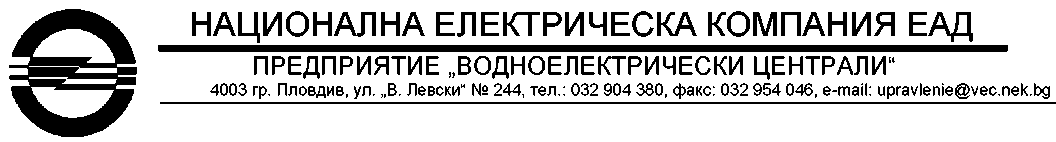 ДО ВСИЧКИ ЗАИНТЕРЕСОВАНИ ЛИЦАП О К А Н Аза избор на Изпълнител на обществена поръчка със стойност по чл. 20, ал. 4, т. 1 от ЗОП, чрез събиране на оферти с предмет: ВЕЦ „Бели Искър” - Саниране на портали и масички.УВАЖАЕМИ ГОСПОЖИ И ГОСПОДА, „Национална Електрическа Компания” ЕАД, Предприятие „Водноелектрически централи“ Ви отправя покана за избор на Изпълнител на обществена поръчка, чрез събиране на оферти.I. Предмет на поръчката: ВЕЦ „Бели Искър” - Саниране на портали и масички, подробно описан в Техническата спецификация на Възложителя (Приложение № 1 към поканата).ІІ. Правно основание: чл. 20, ал. 4, т.1 от ЗОП.ІІІ. Изисквания:3.1. Поръчката ще се изпълни при спазване изискванията на Възложителя, посочени в Техническата спецификация (Приложения № 1 към поканата).3.2. Място за изпълнение на поръчката – ОРУ 110кV на ВЕЦ „Бели Искър“.ІV. Възлагането на поръчката ще се извърши въз основа на критерий „най – ниска цена”.V. Срокове:Сроковете са съгласно, посочените в Техническата спецификация (Приложение № 1 към поканата).VІ. Документи, представяни от участника:Варианти в офертата не се допускат.6. Всеки участник в обществената поръчка представя следните документи:6.1.1. Техническо предложение на участника (Приложение № 2 към поканата), в съответствие с Техническата спецификация на Възложителя, с приложена Таблица за съответствие на материалите (Приложение № 2-1 към поканата);6.1.2. Ценово предложение на участника, изготвено съгласно образеца на Възложителя (Приложение № 3 към поканата) с приложена ценова таблица към него (Приложение № 3-1 към поканата);6.1.3. Административни сведения за участника по образец на Възложителя (Приложение № 4 към поканата);6.1.4. Декларация за извършен оглед и запознаване с обекта (Приложение № 6 към поканата);6.1.5. Декларация съгласие за проучване по реда на чл. 40 от ППЗДАНС (Приложение № 7 към поканата);6.1.6. Списък на строителството, идентично или сходно с предмета на поръчката, изпълнено през последните 5 (пет) години, считано от датата на подаване на офертата, придружен с удостоверения за добро изпълнение, които съдържат стойността, датата, на която е приключило изпълнението, мястото, вида и обема, както и дали е изпълнено в съответствие с нормативните изисквания.Забележка: Под дейност (строителство), идентична или сходна с предмета на поръчката да се разбира - възстановяване на стоманобетонни конструкции в електрически уредби и мрежи. Участникът следва да е изпълнил минимум 1 /една/ дейност с предмет, идентичен или сходен с този на поръчката.6.1.7. Заверено копие на застрахователна полица на валидна застраховка за професионална отговорност, съгласно изискванията на чл.171 от ЗУТ.Забележки:Предлаганата цена следва да бъде в лева, без ДДС;При несъответствие между цифровата и изписаната с думи цена, ще се вземе предвид изписаната с думи цена. При установяване на аритметична грешка при изчисляването на предлаганите от участника цени, същият ще бъде предложен за отстраняване от участие.Навсякъде, където в техническата спецификация е посочен конкретен стандарт, спецификация, техническа оценка, техническо одобрение, технически еталон, конкретен модел, търговска марка, патент, източник, специфичен процес, тип, конкретен произход или производство да се счита добавено „или еквивалентно/и“.Начин на плащане – по банков път до 30 дни от датата на получаване на оригинална данъчна фактура, придружена с двустранно подписан приемо – предавателен протокол за приемане на обекта без забележки и протокол за действително изпълнени видове и количества работи.След извършване на класиране с избрания изпълнител се сключва договор. Към   поканата е приложен проект на договор.Възложителят отстранява от участие участник, за когото са налице основанията по чл. 55, ал. 1, т. 1 и т. 4 от ЗОП.Офертата трябва да бъде представена на български език в съответствие с чл.101, ал.6 от ЗОП.Ако участникът представя документи на чужд език, същите трябва да бъдат придружени с превод на български език.Възложителят отстранява от участие участник, за когото са налице основанията по чл. 55, ал. 1, т. 1 и т. 4 от ЗОП.VII. Подаване на оферти:1. Всеки участник оформя и подава своята оферта в запечатана непрозрачна опаковка с надпис: „ОФЕРТА ЗА УЧАСТИЕ В ПОРЪЧКА С ПРЕДМЕТ: …………………… ” върху която се посочват: адресът, определен за предаване на офертата, наименованието на поръчката, наименованието на участника, включително участниците в обединението (когато е приложимо), правно-организационната му форма, адрес за кореспонденция, телефон, лице за контакт, факс, електронен адрес.Наименование на участникаАдрес за кореспонденция:ул. ……….. № гр. ……….. – п.к.лице за контакт:тел: e-mail / факс:ОФЕРТА ЗА УЧАСТИЕ В ОБЩЕСТВЕНА ПОРЪЧКА С ПРЕДМЕТ: „……………”НЕК ЕАД П ВЕЦул. „Васил Левски” № 244гр. Пловдив - 4003Офертата трябва да бъде подписана от лицето, представляващо участника или писмено упълномощено друго лице, като за същото задължително се прилага пълномощно.2. Всички представени ксерокопия да се заверят с гриф „вярно с оригинала”, мокър печат и подпис.3. Офертите се представят от участника или от писмено упълномощен от него представител – лично или чрез пощенска или друга куриерска услуга с препоръчана пратка с обратна разписка, всеки работен ден за Възложителя от 0830 до 1600 часа в деловодството на НЕК ЕАД, Предприятие ВЕЦ – гр. Пловдив, ул. „Васил Левски“ № 244.4. Прогнозна и максимална стойност на поръчката:Общата прогнозна стойност на поръчката е 20 000,00 лв. (двадесет хиляди лева), без ДДС.Общата прогнозна стойност следва да се счита и за максимална.Участник, направил предложение над максималната стойност, ще бъде предложен за отстраняване от участие. 5. Когато комисията установи липса на изискуеми документи (с изключение на техническо предложение, ценовото предложение и приложенията към тях) и/или несъответствия с изискванията за лично състояние, правоспособност за упражняване на професионална дейност, икономическо и финансово състояние, технически и професионални способности и/или друга нередовност,  в т.ч. фактическа грешка и в случай, че техническото предложение отговаря на изискванията на Възложителя, в т.ч. на техническата спецификация, комисията писмено уведомява съответния участник за констатираните обстоятелства и в определен от нея срок, който не може да бъде по–кратък от 2 (два) работни дни, дава възможност да замени и/или да представи допълнително нови документи, с които смята, че ще удовлетвори поставените от Възложителя изисквания.6. Краен срок за представяне на оферти – до 16:00 на 25.03.2021 г. 7. Не се приемат за участие оферти, които са представени след изтичане на крайния срок за получаване.8. ВЕЦ „Бели Искър“ не е стратегически обект на НЕК ЕАД, но попада в стратегическата зона на „Софийска вода“ АД. Достъпът до него се осъществява по следния начин:8.1. На етап участие в процедурата: Преди подаване на офертата, участникът е длъжен да извърши оглед на обекта.Еднократен достъп в обект ВЕЦ „Бели Искър“ за извършване на предварителен оглед по процедура се осигурява от „Софийска вода“ АД, чрез НЕК ЕАД – София. За целта е необходимо участникът да попълни Заявка за еднократен достъп по образец (Приложение 5 към Поканата), която се изпраща на e-mail: smirinski@nek.bg или факс: 02/987 25 50, не по-късно от 4 работни дни преди посочената от участника дата за посещение в обекта. Допускането в обекта се разрешава след издаване на писмена заповед за достъп, за което участникът в процедурата получава информация от управление „Сигурност“ на НЕК ЕАД – София.8.2. След сключване на договор:Достъпът за изпълнение на конкретно възложена задача по договор се осигурява след получаване на писмено разрешение по чл. 40, ал.1, т.2. от ППЗДАНС, за което изпълнителят получава информация от НЕК ЕАД – София.За целта, е необходимо в срок до 10 работни дни от сключване на договора, изпълнителят да предостави в управление „Сигурност“ на НЕК ЕАД писмо, в което са посочени номер и предмет на договора, срокът за изпълнение на същият с включен гаранционен период, място за изпълнение на договора, както и списък на лицата, пряко ангажирани с изпълнението на договора, с посочена длъжност и комплект от документи за всяко лице от списъка, за извършване на проучване, съгласно чл.44 от ППДАНС, който да съдържа:Попълнен въпросник – приложение № 6 към ППЗДАНС, образец на който ще бъде предоставен от НЕК ЕАД на изпълнителя след сключване на договора;Свидетелство за съдимост;Документ за липса на водени срещу лицето досъдебни или съдебни производства за престъпления от общ характер;Удостоверителен документ за липса на психични заболявания.Цитираните по-горе документи се изпращат до НЕК ЕАД на адрес гр. София 1000, ул. „Веслец“ № 5.9. При подписването на договор, Изпълнителят обезпечава изпълнението на договора с гаранция, която е 5 (пет) на сто от стойността на договора. Гаранцията се представя в една от следните форми: -  парична сума, може да се предостави от името на изпълнителя за сметка на трето лице – гарант. В случай че участникът избере да внесе гаранцията за изпълнение на договора под формата на парична сума, тя се превежда по банковата сметка на НЕК ЕАД, Предприятие ВЕЦ в банка „Уникредит Булбанк” АД  IBAN: BG 69UNCR70001522754880; BIC: UNCRBGSF.-  банкова гаранция може да се предостави от името на изпълнителя за сметка на трето лице – гарант, то същата следва да бъде издадена съгласно образец на Възложителя. Оригиналът на банковата гаранция се представя преди сключване на договора за изпълнение на поръчката.- застраховка, която обезпечава изпълнението чрез покритие на отговорността на изпълнителя.10. Преди подписване на договора Изпълнителят представя:10.1. Декларация за действителен собственик по чл. 59, ал. 1, т. 3 от ЗМИП  - Приложение № 9 към поканата.VIII. Офертата следва да е валидна 120 (сто и двадесет) календарни дни, считано от крайния срок за подаване на оферти. Срокът на валидност на офертата е времето, през което участникът е обвързан с условията на представената от него оферта.IX. Лица за контакти: По документацията: Матилда Тянкова – тел: 032 90 4370;По документацията: Петър Тодоров – тел: 032 90 4388По техническите въпроси: инж. Велика Йорданова-Боева – тел: 0889700147.ПРИЛОЖЕНИЯПриложение № 1 – Техническа спецификация;Приложение № 2 – Образец на Техническо предложение;Приложение № 2 -1 – Образец на Таблица за съответствие на материалите;Приложение № 3 – Образец на Ценово предложение;Приложение № 3 - 1 – Образец на Ценова таблица;Приложение № 4 – Административни сведения за участника;Приложение № 5 – Заявка за еднократен достъп в обект/-и от състава на НЕК ЕАД;Приложение № 6 – Декларация за извършен оглед и запознаване с обекта;Приложение № 7 – Декларация за проучване по реда на чл. 40 от ППЗДАНС;Приложение № 8 – Проект на договор и Споразумение за осигуряване на здравословни и безопасни условия на труд;Приложение № 9 – Декларация за действителен собственик по чл. 59, ал. 1, т. 3 от ЗМИП;Приложение № 10 – Банкова гаранция за изпълнение.ГЕОРГИ БЕЛОВОДСКИУправител на НЕК ЕАД, Предприятие „Водноелектрически централи“Пълномощник на ИД на НЕК ЕАД,Упълномощен с пълномощно № П - 66/02.10.2019 г.СЪГЛАСУВАЛИ:Стоян БаташкиГлавен инженер Красимир ДимовРъководител отдел ИПХТСПСМинко МинковРъководител отдел ОПСССБоряна ЧолаковаЮрисконсултИзготвил:Петър ТодоровЕксперт, обществени поръчки ПРИЛОЖЕНИЕ № 1ТЕХНИЧЕСКА СПЕЦИФИКАЦИЯза строителствоОТНОСНО: ВЕЦ "Бели Искър" - Саниране на портали и масички1.ВЪВЕДЕНИЕВЕЦ "Бели Искър" е първото стъпало за използване на водната енергия по водопровода "Рила-София". Изградена e в долината на река Бели Искър - в централната част на Рила планина, на 9 км. от село Бели Искър, общ. Самоков. Въведена е в експлоатация през 1957 година. Откритата разпределителна уредба /ОРУ/ 110 kV на ВЕЦ „Бели Искър“ е разположена в западната част на площадката. Там е разположено основното оборудване на уредбата вкл.  силови трансформатори, изводни кули, изводни портали, основите и конструкциите за прекъсвачи и разединители, фундаментите за катодни отводители и др. Изводните портали са стоманобетонни П-образни рамки. Високоволтовите съоръжения в ОРУ 110 кV са монтирани на Т-образни стоманобетонни стойки, тип „масички” за висок монтаж.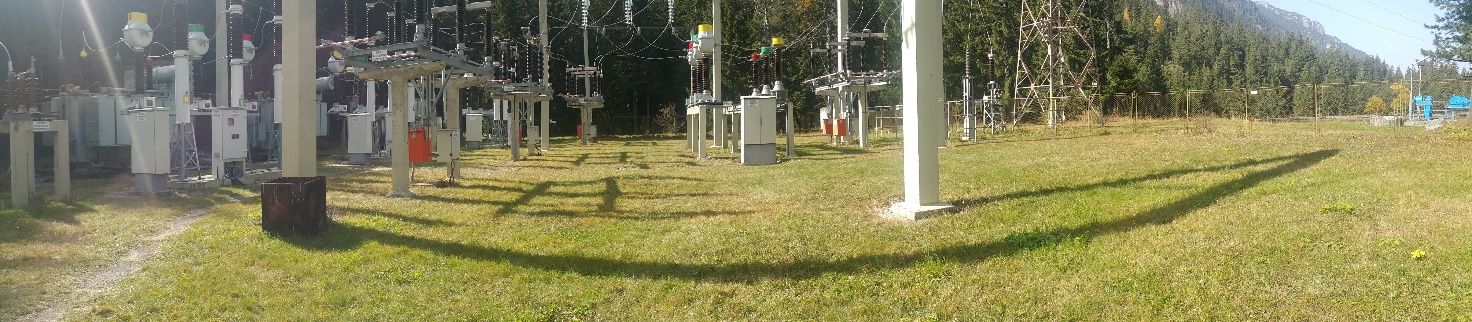 2.ОБХВАТ НА ОБЩЕСТВЕНАТА ПОРЪЧКАПредмет на настоящата поръчка е саниране на стоманобетонните конструкции в ОРУ 110 kV. Чрез ремонта се цели възстановяване на нормалното техническо състояние на конструкциите и удължаване на експлоатационния им живот.Настоящата поръчка предвижда да се изпълнят следните основни строително-монтажни работи (СМР):отстраняване на слабата и напукана бетонова повърхност до здрава основа;почистване на корозията от армировката;обезпрашаване и навлажняване на обработената повърхност и полагане на контактен разтвор на циментова основа за връзка стар-нов бетон и за корозионна защита на армировката;възстановяване на геометричните сечения на елементите чрез полагане на армиран с фибри, цимент-полимерен разтвор с висока якост, добра адхезия към основата и подходящ за външна употреба;грундиране на възстановената повърхност на стоманобетонните конструкции за връзка с финишна шпакловка;нанасяне на цимент-полимерна финишна шпакловка върху възстановената повърхност;нанасяне на хидрофобен импрегнатор за циментови основи за намаляване на проникването на вода в стоманобетонните конструкции и увеличаване на устойчивостта на основата към цикли на замръзване/размръзване.нанасяне защитно покритие на база акрилатна смола – специална боя, защитаваща бетона от агресивни атмосферни влияния върху цялата повърхност на стоманобетонните елементи;Подготовка и почистване на основата от ръжда, прах и др. и нанасяне на антикорозионно покритие на третия портал на шинната система, и при необходимост на други метални повърхности, разположени върху съоръженията, подлежащи на саниране. Необходимостта ще се определи с протокол по време на работа.Видовете и количествата строително-монтажни работи са описани подробно в количествената сметка към настоящата техническа спецификация.3.СЪЩЕСТВУВАЩО ПОЛОЖЕНИЕСтоманобетонните конструкции в ОРУ 110 kV са били подложени на въздействието на външни атмосферни условия. Суровият планински климат и проникването на влага в микропукнатините на бетона през дългия период на експлоатация, са довели до разрушаване на повърхностния бетонов слой и корозия на армировката. Преди повече от 10 години стоманобетонните конструкции са санирани с продукти за възстановяване и предпазване на бетонови повърхности. Но поради големите дневни температурни амплитуди и сурови условия на експлоатация, конструкциите отново са компрометирани. Състоянието им към момента е следното:Бетоновите повърхности на порталите (ригели и колони) в горната си част са награпавени. Бетоновото покритие е подкожушено или вече е обрушено. По бетоновите повърхности на конструкциите за монтаж на съоръжения (масички) се наблюдават напуквания и обрушвания;На места се наблюдава оголена и корозирала арматура.По металните повърхности на носещите елементи от конструкциите е започнал процес на оксидация и корозия.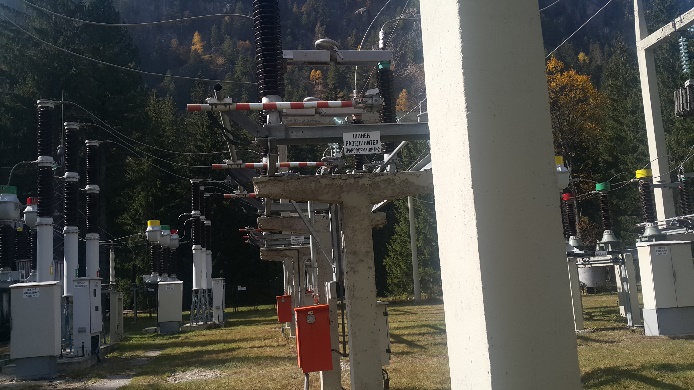 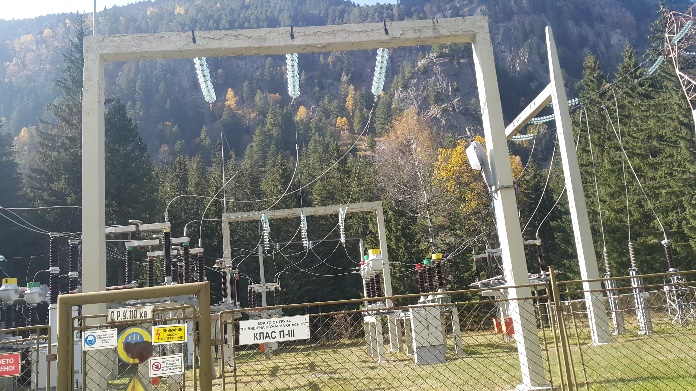 4.ТЕХНИЧЕСКИ ИЗИСКВАНИЯ КЪМ ИЗПЪЛНЕНИЕ НА СТРОИТЕЛСТВОТО4.1.Технически изисквания към строителствотоПри изпълнението на строително-монтажните работи да се спазват следните изисквания към технологията за изпълнение:4.1.1. Очукване на слабата и напукана бетонова повърхност до достигане на здрава основа, включително събиране, изнасяне и депониране на отпадъците – бетоновият слой с напукана и разрушена структура и подкожушените участъци по повърхността на стоманобетонните елементи се отстраняват до достигане на здрав бетон;4.1.2. Почистване с телени четки на ръждата от армировката до достигане на метален блясък – ръждата по откритите армировъчни пръти се отстранява с телени четки или по механизиран начин (без да се използва пясъкоструене) до достигане на повърхност с метален блясък. Обработването на армировката с ръждопреобразуватели е недопустимо; 4.1.3. Обезпрашаване и намокряне на обработената повърхност – обработените бетонови повърхности се почистват и омокрят обилно, така че да не се допусне изсъхването им преди полагането на свързващ грунд;4.1.4. Грундиране на обработената повърхност на стоманобетонните елементи – здравата и навлажнена бетонова повърхност и почистената до метален блясък армировка се грундират (обмазват) с контактен състав на циментова основа за връзка между старата основа и армирания с фибри, цимент-полимерен разтвор за възстановяване на сечението. Дебелината на слоя да е достатъчна, за да покрие бетонната повърхност в тънък слой, запълвайки неравностите, порите и шуплите, а като защита на армировката от корозия, да е с минимум 2мм дебелина. 4.1.5. Полагане на ремонтен състав за възстановяване на геометричните сечения на елементите – изкърпването на повредените участъци и възстановяването на геометричните размери на напречното сечение се извършва чрез полагане на армиран с фибри, цимент-полимерен разтвор, подходящ за външна употреба, осигуряващ устойчивост на абразия и много добра връзка с основата, с дебелина на слоя не по-малка от 5мм. 4.1.6. Грундиране на обработената повърхност на стоманобетонните елементи – грундиране на възстановената повърхност на елементите с контактен състав за връзка между положения нов разтвор и необходимата финишна шпакловка;4.1.7. Полагане на финишна шпакловка върху възстановената повърхност на стоманобетонните елементи – върху възстановената и грундирана повърхност на стоманобетоновия елемент се нанася финишна шпакловка с дебелина не по-малка от 1,5мм за предпазване, цялостно покритие и изравняване на повърхността на елемента. Положената шпакловка да е подходяща за външна употреба, да е с висока адхезия, високи начална и крайна якост и водоплътност;4.1.8. Полагане на хидрофобен импрегнатор  върху възстановената повърхност  на стоманобетонните елементи – върху финишната шпакловка се нанасят минимум два слоя хидрофобен импрегнатор за циментови основи за намаляване на проникването на вода в стоманобетонните конструкции и увеличаване на устойчивостта на основата към цикли на замръзване/размръзване;4.1.9. Полагане на цялостно дълготрайно защитно покритие върху цялата повърхност на стоманобетонните елементи със специална боя – полагане на дълготрайно защитно покритие за бетон на база акрилатна смола, положено в минимум два слоя, според предписанието на производителя, в обем на 100% от цялата повърхност на всички портали, масички и фундаменти. 4.1.10. Подготовка и почистване на основата от ръжда, прах и др. и нанасяне на минимум два слоя антикорозионно покритие  върху стоманената греда на третия портал на шинната система и при необходимост на други метални повърхности, разположени върху съоръженията, подлежащи на саниране.   При изпълнение на СМР изпълнителят трябва да спазва описаната в настоящите технически изисквания технологична последователност, както и изискванията предвидени в ПИПСМР. Ако конкретен тип работа не е описан като технология в техническите изисквания и в ПИПСМР, участникът следва да спазва предписаната от производителя последователност и технология, като преди започване на работа представи на лицето, отговорно за изпълнение на договора от страна на Възложителя, екземпляр от въпросната технология.За всички операции по изчукване на бетоновия слой, почистване на арматурата, изкърпване на повредените участъци, шпакловане и боядисване, да се използват подходящи за работа на височина: механизация (повдигателни съоръжения) и/или оборудване, колективни и/или лични предпазни средства (например: скелета, платформи, ограждения и/или предпазни (защитни) мрежи). Използването на специализирана техника (в т.ч. повдигателни съоръжения) и строителна механизация е по преценка на изпълнителя и се осигурява от него. Всички машини и механизирани инструменти трябва да се подържат в изправност и да се използват само от правоспособни специалисти.4.2. Изисквания към материалитеВлаганите строителни продукти трябва да отговарят на изискванията на Наредба № РД-02-20-1 от 5.02.2015 г. за условията и реда за влагане на строителни продукти в строежите на Република България, да изпълняват предвиденото в техническите спецификации; да осигуряват: носимоспособност, устойчивост и дълготрайност на конструкцията, пожарна безопасност, опазване на здравето на работещи и обитаващи, опазване на околната среда и безопасна експлоатация. За всички вложени в обекта строителни продукти е необходимо представянето на Декларация за експлоатационни показатели или Декларация за характеристиките на строителния продукт, съгласно чл. 4, ал. 1 от Наредба № РД-02-20-1 от 5.02.2015 г., както и Информационни листа за безопасност, изготвени съгласно изискванията на Регламент (ЕС) 2015/830, когато е приложимо. Материалите следва да отговарят на посочените или еквивалентни стандарти:Всички материали необходими за изпълнението на обекта се доставят от Изпълнителя. Те трябва да са с посочени дати на производство и срок на годност. Не могат да се употребяват материали с изтекъл срок на годност.За гарантиране съвместимостта между материалите, използвани в различните технологични етапи, е препоръчително същите да са от една фирма-производител. Предложения за съчетаване на материали от различни производители или за влагане на материали от един производител, но извън номенклатурата материали, препоръчани като система за саниране, се допуска само при условие, че Изпълнителят предостави протокол(и) от акредитирана лаборатория доказващ(и) съвместимост между тях. 4.3. Изисквания към строителството за опазване на околната среда и климатаВъзприетата технология на работа не трябва да допуска образуването на вредни и токсични вещества и субстанции, както и шум и вибрации извън границите на законово и нормативно установените норми.Изпълнителят в качеството си на лице, при чиято дейност се образуват отпадъци, ги третира самостоятелно или трябва да ги предостави за събиране, транспортиране и третиране на лица, които имат право да извършват тези дейности в съответствие с  чл. 7 ал.1 на Закона за управление на отпадъците и да представи на Възложителя документ удостоверяващ това и съдържащ количеството и кода на отпадъка съгласно Наредба №2 от 23.07.2014г. за класификация на отпадъците.Добитите строителни отпадъци по време на ремонта се събират разделно, съгласно изискванията на Наредба №2 от 23.07.2014г. за класификацията на отпадъците и Наредбата за управление на строителните отпадъци и за влагане на рециклирани строителни материали. Изпълнителят се задължава да осигури подходящи съдове за разделно събиране на генерирания от дейността отпадък и да ги постави на съгласувани с Възложителя места. При възникване на замърсяване Изпълнителят се задължава незабавно да предприеме действия за ограничаване на отрицателните последици по отношение на компонентите на околната среда, като всички разходи са за негова сметка.Необходимите материали за изпълнение на СМР да се съхраняват на предварително определени от Възложителя места на обекта и в съответствие с изискванията на производителя. Да не се допуска натрупването и/или разпиляването на строителни материали и отпадъци извън границите на обекта и строителната площадка. Да не се допуска разпиляване на материалите при транспортиране. Забранява се изхвърлянето и натрупването на строителни отпадъци край пътища, пътеки, граници между имоти, кариери, речни корита и дерета, в т. ч. изхвърлянето им до или в контейнерите за събиране на битови отпадъци или други нерегламентирани места.След приключване на договорените СМР, работните зони и местата за депониране и складиране да се почистят старателно, като се оставят в подходящо експлоатационно състояние.Изпълнителят трябва да предприеме всички необходими мерки за опазване на целостта на съществуващите съоръжения и чистотата на строителната площадка и около нея. Всички замърсявания на изолаторите и съоръженията от прокапала боя, строителни разтвори и др. ще се отстраняват от Изпълнителя за негова сметка.4.4 Изисквания към строителството за осигуряване на здравословни и безопасни условия на трудСтроителните и ремонтни дейности трябва да се извършват съгласно нормативните документи, посочени по-долу. Персоналът на изпълнителя е длъжен да спазва стриктно всички указания на експлоатационния персонал, както и да спазва установения от Възложителя ред за влизане, движение в района и напускане. При планиране работата на обекта, да се вземат предвид следните особености: Ремонтните дейности  ще се извършват при частично изключване на напрежението в ОРУ 110kV. По технологични съображения едновременното изключване на всички полета (2 броя) се избягва и при изпълнение на настоящата поръчка ще се прави само при ремонта на изводните портали.При нареждане на Възложителя, работата в откритата уредба може да бъде спряна по всяко време, ако това се налага от аварийни или други спешни ситуации. За причините и времетраенето на престоя се съставя и подписва двустранен протокол.Използваните ел. инструменти да се занулят и заземят.При избора на оборудване (скелета, платформи и др.) и/или механизация за работа на височина да се има в предвид, че в края на всеки работен ден, всички полета в ОРУ 110 kV трябва да могат да се поставят под напрежение.Всички работи да се координират с представител на Възложителя.Строителните дейности ще се извършват в близост до части под високо напрежение като се спазват минималните безопасни разстояния за работа!Уредбата е действаща и заземителната инсталация няма да се извежда от експлоатация по време на работа!При изпълнение на строително – монтажните работи стриктно да се спазват изискванията на действащите в страната нормативна уредба,техническите норми и стандарти, правилници и нормативни документи за осигуряване на здравословни и безопасни условия на труд, в това число и без да се ограничава до този списък и на:Правила за извършване и приемане на СМР – ПИПСМР;Закон за здравословни и безопасни условия на труд;Вътрешни правила за здравословни и безопасни условия на труд в НЕК ЕАД;Правилник за безопасност и здраве при работа в електрически уредби на електрически и топлофикационни централи и по електрическите мрежи (ПБЗРЕУЕТЦЕМ);Наредба № 9 от 09.06.2004 г. за техническата експлоатация на електрически централи и мрежи;Наредба № 2 от 22 март 2004 г. За минималните изисквания за здравословни и безопасни условия на труд при извършване на строителни и монтажни работи;Наредба № 3 от 19.04.2001 г. за минималните изисквания за безопасност и опазване на здравето на работещите при използване на лични предпазни средства на работното място;Наредба № 7 от 23.09.1999 г. за минималните изисквания за здравословни и безопасни условия на труд на работните места и при използване на работното оборудване;Наредба № РД-07-2 от 16.12.2009 г. за условията и реда за провеждането на периодично обучение и инструктаж на работниците и служителите по правилата за осигуряване на здравословни и безопасни условия на труд;Наредба № РД-07/8 от 20.12.2008 г. за минималните изисквания за знаци и сигнали за безопасност и/или здраве при работа;Наредба № 3 от 09.06.2004 г. за устройство на електрическите уредби и електропроводни линии (НУЕУЕЛ);Наредба № Iз-1971 от 29.10.2009 г. за строително-технически правила и норми за осигуряване на безопасност при пожар;Наредба № 8121з-647 от 1.10.2014 г. за правилата и нормите за пожарна безопасност при експлоатация на обектите;Всички санкции, наложени от компетентните органи за нарушения на изискванията по безопасност на труда или опазване на околната среда, са за сметка на Изпълнителя.4.5. Гаранционен срок и други гаранционни условияГаранционният срок за извършените СМР е не по-малко от 96 (деветдесет и шест) месеца, считано от датата на подписване на двустранен приемо – предавателен протокол от работата на комисията за приемане на обекта без забележки.5. УСЛОВИЯ ЗА ИЗПЪЛНЕНИЕ НА ПОРЪЧКАТАСрок и условия за изпълнениеСрокът за изпълнение на СМР е до 50 (петдесет) работни дни, считано от датата на подписване на Протокол за предаване на работната  площадка.Посещенията на обекта за предварителни огледи и подготовка, както и за самото изпълнение на поръчката да бъдат в работни дни и в работното време на ВЕЦ „Бели Искър“. В срок до 10 работни дни след подписване на договора за изпълнение на обществената поръчка, Изпълнителят трябва да представи в Деловодството на Предприятие ВЕЦ на адрес: гр. Пловдив, ул. „Васил Левски“ № 244 следната документация:План за безопасност и здраве /ПБЗ/ за конкретната задача, включващ всички необходими мерки за безопасното извършване на работата, както и поименно посочено лице, извършващо дейността координатор по безопасност и здраве. Планът за безопасност и здраве /ПБЗ/ да е изготвен  в съответствие с изискванията на чл. 9 от Наредба №2/22.03.2004 г. за минималните изисквания за здравословни и безопасни условия на труд при извършване на СМР и Наредба №7/23.09.1999 г. за минималните изисквания за здравословни и безопасни условия на труд при използване на работно оборудване(механизация).Поименен списък на хората, включително квалификационни групи по безопасност при работа по ПБЗРЕУЕТЦЕМ (мин. ІІ-ІІІ-та кв. група за членовете на бригадата), които ще работят на обекта, като посочи и технически ръководител с V-та  кв. група. Строително-монтажните работи ще се извършват с наряд и допускане от Възложителя, след изпълнение на всички мероприятия по охрана на труда.Списък на предвидената за използване специализирана техника и строителна механизация, ако такава е предвидена за изпълнението на договора.Линеен график за изпълнение на СМР, съгласуван с Ръководителя на ВЕЦ „Бели Искър”.Изпълнението на СМР започва след представяне на гореописани документи, издадено разрешение за работа или за извършване на конкретно възложена задача в стратегическите зони на стратегическите обекти и зоните, свързани с изпълнението на стратегически дейности и подписан Протокол за предаване на работната  площадка. Всички работи на обекта ще се извършват по линеен график, изготвен от Изпълнителя,  съгласуван с Възложителя и съобразен с възможностите за изключване на напрежението и обезопасяване на полетата в ОРУ 110kV. Изключвания могат да се правят само с предварителна заявка до Възложителя. Това следва да се има в предвид при определяне на общата продължителност и при съставяне на линейния график за изпълнение на СМР.При пълно изключване на напрежението в уредбата няма да има възможност за електрическо захранване на обекта, в тази връзка Изпълнителят трябва да осигури собствено ел. захранване. За крайна дата на срока за изпълнение на поръчката се счита датата на получаване от Възложителя на писмено уведомление за завършване на работите и изразена готовност за предаването им, изпратено от Изпълнителя.Място и условия за изпълнениеМястото за изпълнение на СМР е ОРУ 110кV на ВЕЦ „Бели Искър“. Контрол на работата от страна на ВъзложителяИзисквания към необходимата документация при изпълнение на поръчкатаПо време на извършване на СМР Изпълнителят изготвя и представя на Възложителя следната документация:констативни, приемателни и двустранни протоколи и актове на база действително изпълнени количества и вложени материали;за операциите и дейностите, които подлежат на закриване, се съставят и подписват съответните актове за скрити работи, приети от Възложителя;декларации за съответствие на вложените материали, в съответствие с Наредба за съществените изисквания към строежите и оценяване съответствието на строителните продукти от 01.01.2007г., декларации за експлоатационни показатели или декларации за характеристиките на строителния продукт, съгласно чл. 4, ал. 1 от Наредба № РД-02-20-1 от 5.02.2015 г. за условията и реда за влагане на строителни продукти в строежите на Република България, както и информационни листа за безопасност, изготвени съгласно изискванията на Регламент (ЕС) 2015/830, когато е приложимо.Не се разрешава извършването на работи извън договорения обем без съгласуване с Възложителя по предвидения в договора ред.Приемане на СМРВ срок до 10 (десет)  работни дни от датата на получаване на писмено уведомление за завършване на работите и изразена готовност за предаването им изпратено до Възложителя, последният назначава приемателна комисия. Работите се приемат с подписване на двустранен приемо-предавателен протокол от работата на комисията за приемане на обекта, без забележки. На заплащане подлежат само действително изпълнените на място количества и видове работи по договорените единични цени, на база двустранно подписания приемо - предавателен протокол;Преди подписването на приемо - предавателния протокол се представят всички двустранни протоколи, подписани по време на изпълнението, актовете за скрити работи, декларации за съответствие, сертификати, доказващи качеството на вложените материали и изпълнението на СМР.Приложение 1 – Количествена сметка Приложение 1КОЛИЧЕСТВЕНА СМЕТКА ОБЕКТ:  ВЕЦ "Бели Искър" - Саниране на портали и масичкиПРИЛОЖЕНИЕ № 2(Образец)ДОНЕК ЕАД, Предприятие „Водноелектрически централи”гр. Пловдив, ул. „Васил Левски” 244ТЕХНИЧЕСКО ПРЕДЛОЖЕНИЕ От ………..............................................................…………………..…………………….........................(наименование на участника),представлявано от .............................................................................................................................................................(трите имена на законния представител или писмено упълномощеното лице на участника)в качеството си на .............................................................................................................................................................         (посочва се длъжността на представителя на участника)УВАЖАЕМИ ГОСПОЖИ И ГОСПОДА, След като се запознах(ме) с изискванията за избора на Изпълнител на обществена поръчка с предмет: ВЕЦ „Бели Искър” - Саниране на портали и масичкиЗАЯВЯВАМЕ:1. Желая(ем) да участвам(е) в избора на Изпълнител на обществена поръчка с предмет: ВЕЦ „Бели Искър” - Саниране на портали и масички, като приемаме всички условия за нейното изпълнение.2. Декларираме, че ще изпълним поръчката в съответствие с изискванията на Възложителя, посочени в Техническата спецификация (Приложение № 1 към поканата) и условията за участие, посочени в поканата.3. Предлаганият от мен/нас срок за изпълнение на СМР е ………………..… работни дни (до 50 (петдесет) работни дни), считано от датата на подписване на Протокол за предаване на работната  площадка.4. Предлаганият от мен/нас гаранционен срок за извършените СМР е …………………… месеца (не по-малко от 96 (деветдесет и шест) месеца), считано от датата на подписване на двустранен приемо – предавателен протокол от работата на комисията за приемане на обекта без забележки.5. В случай че бъда/ем избран/и за Изпълнител на обществената поръчка, се задължаваме в срок до 10 работни дни след подписване на договора да представим документите, посочени в т.5.1. от Техническата спецификация, както и да представим необходимите документи за извършване на проучване, съгласно чл.44 от ППДАНС.6. В случай че бъда/ем избран/и за Изпълнител на обществената поръчка, се задължаваме към датата на подписване на протокол за предаване на работна площадка да представим валидна застрахователна полица на застраховка по чл.173 от ЗУТ за конкретния обект. 7. В случай че бъда/ем избран/и за Изпълнител на обществената поръчка, се задължаваме да обезпечим изпълнението на договора с гаранция, която е 5 (пет) на сто от стойността на договора.8. Приемам(е) изцяло предложения проект на договор (Приложение № 8 към поканата) и при решение за определянето ми/ни за изпълнител ще сключа(им) договора по надлежен начин.9. Тази оферта е със срок на валидност 120 (сто и двадесет) календарни дни, считано от крайния срок за получаване на оферти.ПРИЛОЖЕНИЕ: Таблица за съответствие на материалите.Дата : .............................2021 г.		                Подпис и печат:  ………………….……..	                                   /………….………………………………/									      (име и длъжност)ПРИЛОЖЕНИЕ № 2 -1 (Образец)ТАБЛИЦА ЗА СЪОТВЕТСТВИЕ НА МАТЕРИАЛИТЕОТНОСНО: ВЕЦ „Бели Искър” - Саниране на портали и масичкиЗабележки: 1. Колона „Предложение на участника” се попълва от участника, като посочва предложение по всяка от позициите в горната таблица. За доказване на техническите характеристики на предлаганите от участника материали от системата за саниране на стоманобетонни конструкции се представят документи, съдържащи техническа спецификация (техническо описание и/или Декларация за експлоатационни показатели и/или Декларация за характеристиките на строителния продукт от производителя).   В случай на празно/непопълнено поле или непредставяне на документ, доказващ техническите характеристики, както и непосочване на производител/марка, участникът ще бъде предложен за отстраняване от участие.Навсякъде, където в изискванията от техническата спецификация е посочен конкретен стандарт, спецификация, техническа оценка, техническо одобрение, технически еталон, конкретен модел, търговска марка, патент, източник, специфичен процес, тип, конкретен произход или производство да се счита добавено „или еквивалентно/и“.2. За гарантиране съвместимостта между материалите, използвани в различните технологични етапи, е препоръчително същите да са от една фирма-производител. Предложения за съчетаване на материали от различни производители или за влагане на материали от един производител, но извън номенклатурата материали, препоръчани като система за саниране, се допуска само при условие, че Изпълнителят предостави протокол(и) от акредитирана лаборатория доказващ(и) съвместимост между тях.Дата : .............................2021 г.		                Подпис и печат:  ………………….……..	                                   /………….………………………………/									      (име и длъжност)ПРИЛОЖЕНИЕ № 3										 (Образец)ДОНЕК ЕАД, Предприятие „Водноелектрически централи”гр. Пловдив, ул. „Васил Левски” 244ЦЕНОВО ПРЕДЛОЖЕНИЕот ………………………………….......................................................................................................…….(наименование на участника),представлявано от ………………..……………………………………………………………………………………..…………...(трите имена на законния представител или писмено упълномощеното лице на участника),в качеството си на ..............................................................................................................................................................(посочва се длъжността на представителя на участника)УВАЖАЕМИ ГОСПОЖИ И ГОСПОДА, След като се запознахме с изискванията за избор на Изпълнител на обществена поръчка с предмет: ВЕЦ „Бели Искър” - Саниране на портали и масичкиЗаявявам/е следното:1. Предлагам/е да изпълним поръчката с предмет: ВЕЦ „Бели Искър” - Саниране на портали и масички, за общата сума в размер на ….………………..….…… лева (...........................................................................................................................................), без ДДС.словом2. Така предложената обща сума е формирана на база количества и единични цени, посочени в ценовата таблица (Приложение № 3-1 към поканата) и включва всички разходи, в т.ч. транспортните, необходими за изпълнение на поръчката, включително 10% непредвидени разходи, подробно посочени в ценовата таблица, като общата сума не подлежи на увеличение.3. Ценовото предложение е със срок на валидност 120 (сто и двадесет) календарни дни от крайния срок за получаване на оферти.ПРИЛОЖЕНИЕ: Ценова таблица Дата : .............................2021 г.		                   Подпис и печат :………………………..                                                                                            /…………………………………………/									     (име и длъжност)   ПРИЛОЖЕНИЕ № 3-1                         (Образец)ЦЕНОВА ТАБЛИЦАзаВЕЦ „Бели Искър” - Саниране на портали и масички            (…………………………………………….…………….……..……………………………...……), без ДДСили изписана словом обща сумаЕдиничните цени от ценовата таблица по позиции от т. 1 до т. 10 са образувани при следните показатели, по които ще бъдат определяни и непредвидените работи:средна часова ставка на персонала (лв./час)	;цена на транспорт (лв./км.)	;цена на машиносмяна по видове механизация (лв./м.см.)	;доставно - складови разходи (%)	;допълнителни разходи за труд (%)	;допълнителни разходи за механизация (%)	;печалба (%) ………………………………………………………………………Забележки: 1. Общата стойност следва да се формира със задължително включени 10 % (десет процента) непредвидени разходи върху общата стойност на позиции от т. 1 до т. 10. 2. В случай че непредвидени разходи не са посочени, комисията ще приеме офертата за непълна и участникът ще бъде отстранен от участие.3. Сумите в таблицата следва да бъдат закръглени до втория знак след десетичната запетая.4. В случай че участникът не предложи единична цена за горепосочените показатели на ценообразуване на непредвидените разходи, същият ще бъде отстранен от участие.5. Възложителят заплаща само действително изпълнените на място количества и видове работи по договорените единични цени, на база двустранно подписан приемо - предавателен протокол.Дата : ............................ 2021 г.		                     Подпис и печат :  ……………………….	/………………………….…………………/									     (име и длъжност)ПРИЛОЖЕНИЕ № 4 (Образец)АДМИНИСТРАТИВНИ СВЕДЕНИЯ ЗА УЧАСТНИКА1. Наименование на участника: .............................................................................................................................................................2. Седалище по регистрация:.............................................................................................................................................................3. Точен адрес за кореспонденция.............................................................................................................................................................4. Лице за контакти: .............................................................................................................................................................Телефонен номер.............................................................................................................................................................Факс номер.............................................................................................................................................................Електронен адрес.............................................................................................................................................................Интернет адрес.............................................................................................................................................................Правен статус.............................................................................................................................................................(посочете търговското дружество или обединения или друга правна форма, дата на учредяване или номера и датата на вписване и къде)ИН по ЗДДС № и държава на данъчна регистрация на държава на данъчната декларация.............................................................................................................................................................ИН/ЕИК: ……………………………………………………………………………………………………………5. Банкови реквизитиБанка ……………………………………………………………………………………………………….………IBAN ………………………………………………………………………………………………………..……….BIC …………………………………………………………………………………………………………………..Предмет на поръчката: ……………………………………………………………………………………………………………………..………………………………………………………..……………………………………………………Дата : .................................. г. Подпис и печат : .................................... ПРИЛОЖЕНИЕ № 5ДО/ TOИЗПЪЛНИТЕЛНИЯ ДИРЕКТОР/ THE EXECUTIVE DIRECTORНА НЕК ЕАД – СОФИЯ/ OF NEK EAD - SOFIAгр. София, ул. „Веслец“ № 5/ Sofia, 5, Veslets str.факс: (02) 987 25 50/ fax: (02) 987 25 50e-mail: smirinski@nek.bgЗ А Я В К А/ REQUESTза/ for достъп в нестратегически зони и обекти от състава на НЕК ЕАД/ a single access to non-strategic areas and sites being a part of NEK EADот/ from ________________________________________________________________________________(пълно наименование на юридическото или физическото лице/ full name of the legal or natural person)адрес/ address ___________________________________________________________________________(точен адрес за кореспонденция/ exact mailing address)телефони:/ telephones: ____________________________________________________факс:/ fax: ________________________________________________________e-mail: _______________________________________________________ОТНОСНО: Разрешение за достъп в обект/и/ RE: Access permit to a site/s ________________________________________________________________________________________________________________________________________________________________________________________________________________________________________________ (наименование на посещавания/те обект/и/ name of the site/s to be visited)УВАЖАЕМИ ГОСПОДИН ДИРЕКТОР,/DEAR MR. DIRECTOR,Моля да разрешите достъп в посочения/те по-горе обект/и във връзка с/ Please permit access to the above specified site/s in connection with ________________________________________________________________________________________________________________________________________________________________________________________________________________________________________________________________________________________________________________________________(изписва се основанието, напр., обществена поръчка, изпълнение на договор и др./ the grounds are written out, e.g. public procurement contract, execution of contract etc.)Предвидено е посещението в обекта да се осъществи в периода от ____________ г. до ____________ г.It is envisaged that the site visit will take place in the period from ____________ to ____________.  Специалистите, които ще посетят обекта са:/The specialists who will visit the site are:	__________________________________________________________________________ (име, презиме и фамилия/first name, surname and family name)________________________________________________________________________________ (номер на документа за самоличност, дата на издаването му и от кого е издаден/ID number, date of issue, and by whom it was issued)2. ______________________________________________________________________________ (име, презиме и фамилия/first name, surname and family name)________________________________________________________________________________ (номер на документа за самоличност, дата на издаването му и от кого е издаден/ID number, date of issue, and by whom it was issued)Ще се използва следната транспортна техника:/The following transport equipment will be used:1. ______________________________________________________________________________(марка, модел, регистрационен номер на транспортното средство/ vehicle make, model, registration number)2.______________________________________________________________________________(марка, модел, регистрационен номер на транспортното средство/ vehicle make, model, registration number)гр./ city ________________ 																			_______________________дата:/ date: ______________					(име и фамилия)/(first name and surname)																						_______________________                                                     			                                                           	 (длъжност, подпис)/(position, signature)Забележка: Настоящата заявка се подава на посочения адрес и/или е-mail минимум 2 работни дни преди предвидената за посещението дата./Note: This request is submitted at mailing address and/or e-mail at least 2 working days before the envisaged date of the visit. Приложение № 6(Образец)ДЕКЛАРАЦИЯ за извършен оглед и запознаване с обекта във връзка с участие в обществена поръчка по чл. 20, ал. 4, т. 1 от ЗОП, с предмет:ВЕЦ „Бели Искър” - Саниране на портали и масичкиДолуподписаният/-ата ..............................................................................................................................................................,					(трите имена и длъжност)ДЕКЛАРИРАМ, ЧЕ:На ……………… г. от наша страна е направен оглед на обект ……..………. ……….Запознати сме с всички условия на място, които биха повлияли на представената от нас оферта.Дата: ………………….		 			Декларатор: 	………………………	Ръководител ВЕЦ „Бели Искър”  ……………………………………    (подпис/печат)Приложение № 7(Образец)ДЕКЛАРАЦИЯсъгласие за проучване по реда на чл. 40 от ППЗДАНСПодписаният……………………………..........................................................…….……………..………(име,презиме,фамилия)качеството си на …………………………………………………………………………..…………………..(изписва се длъжността) на ……………………………………………………………………………………..…………………………(наименование на участника) ДЕКЛАРИРАМ, ЧЕ :в случай че бъда избран за изпълнител на поръчка с предмет: ВЕЦ „Бели Искър” – „Саниране на портали и масички”, ИЗРАЗЯВАМ СЪГЛАСИЕ за предоставяне на данни за персонала, който ще работи за изпълнение на поръчката, за целите на проучването по чл. 40 от ППЗДАНС.Дата: .................. 						 Декларатор ………………..Забележка: Декларацията се подава от лицето/лицата, което/които може/могат самостоятелно да го представлява/т Участника, съгласно чл. 40 от ППЗОППРИЛОЖЕНИЕ № 8ПРОЕКТД О Г О В О Р№ ……………………………Днес,.......................... в гр. Пловдив между:„НАЦИОНАЛНА ЕЛЕКТРИЧЕСКА КОМПАНИЯ” (НЕК) ЕАД, вписано в Търговския регистър на Агенция по вписванията към Министерство на правосъдието, с ЕИК 000649348, със седалище и адрес на управление: гр. София 1000, ул. „Триадица” № 8, чрез Георги Беловодски - Управител на Предприятие „Водноелектрически централи“, с Код по Булстат: 0006493480425 и адрес на управление: гр. Пловдив 4003, р-н „Северен“, ул. „Васил Левски“ No 244, съгласно чл. 4.1.5 от Правилата за управление на цикъла на обществените поръчки в НЕК ЕАД, наричано по-нататък в Договора Възложител, от една странаи„………………………………………” ….. със седалище и адрес на управление ………………………………………………………  представлявано от …………………………… – …………………………………, вписано в Търговския регистър към Агенция по вписванията, ЕИК ………………….., наричано за краткост Изпълнител – от друга страна, На основание чл. 20, ал. 4 от Закона за обществени поръчки, чл. 5.8 от Вътрешните правила на НЕК ЕАД и утвърден протокол за избор на изпълнител се сключи настоящият договор за следното:I. ПРЕДМЕТ НА ДОГОВОРАЧл.1.1. Възложителят възлага, а Изпълнителят приема да извърши срещу заплащане „Саниране на портали и масички във ВЕЦ „Бели Искър”, в съответствие с условията на настоящия договор и приложенията, представляващи неразделна част от него.Чл.1.2. Дейностите, които Изпълнителят следва да извърши, са подробно описани по вид, технически данни, характеристики и количества в Техническата спецификация на Възложителя (Приложение № 1) и в Техническото предложение на Изпълнителя (Приложение № 2), представляващи неразделна част от настоящия договор.ІІ.  ЦЕНАЧл.2.1. Общата стойност на договора е в размер до ……................... (словом……………..) лв., без ДДС, съгласно ценовото предложение на Изпълнителя с приложена към него ценова таблица – Приложение № 3 към настоящия договор. Чл.2.2. Горепосочената сума включва всички разходи, в т.ч. и транспортните, необходими за изпълнението предмета на договора, включително 10 % непредвидени разходи, посочени в ценовата таблица на Изпълнителя.Чл.2.3. Непредвидените работи ще бъдат изпълнявани и заплащани след предварително съгласуване с представители на Възложителя и подписване на двустранен протокол.Чл.2.4. За времето на изпълнение на договора всички цени са фиксирани и не подлежат на изменение, освен в случаите, предвидени по закон.III. УСЛОВИЯ И НАЧИН НА ПЛАЩАНЕЧл.3.1. Възложителят ще заплати 100 % от стойността на реално изпълнените и приети видове и количества работи, предмет на настоящия договор, включително непредвидените работи (ако има такива), по банков път до 30 (тридесет) дни от датата на получаване на оригинална данъчна фактура, придружена с двустранно подписан приемо – предавателен протокол за приемане на обекта без забележки и протокол за реално изпълнени видове и количества работи.Чл.3.2. Банковите разходи в банката на Възложителя са за сметка на Възложителя, а в банката на Изпълнителя - за сметка на Изпълнителя.Чл.3.3. Установени от представителите на Възложителя некачествено изпълнени работи не се заплащат на Изпълнителя.IV. СРОКОВЕ Чл.4.1. Сроковете за изпълнение на договора са, както следва:Чл.4.1.1. В срок до 10 работни дни след подписване на договора, Изпълнителят трябва да представи в Деловодството на Предприятие ВЕЦ на адрес: гр. Пловдив, ул. „Васил Левски“ № 244 следната документация:- План за безопасност и здраве /ПБЗ/ за конкретната задача, включващ всички необходими мерки за безопасното извършване на работата, както и поименно посочено лице, извършващо дейността координатор по безопасност и здраве. Планът за безопасност и здраве /ПБЗ/ да е изготвен  в съответствие с изискванията на чл. 9 от Наредба №2/22.03.2004 г. за минималните изисквания за здравословни и безопасни условия на труд при извършване на СМР и Наредба №7/23.09.1999 г. за минималните изисквания за здравословни и безопасни условия на труд при използване на работно оборудване (механизация).- Линеен график за изпълнение на СМР, съгласуван с Ръководителя на ВЕЦ „Бели Искър”;- Поименен списък на хората, включително квалификационни групи по безопасност при работа по ПБЗРЕУЕТЦЕМ (мин. ІІ-ІІІ-та кв. група за членовете на бригадата), които ще работят на обекта, като посочи и технически ръководител с V-та  кв. група. Строително-монтажните работи ще се извършват с наряд и допускане от Възложителя, след изпълнение на всички мероприятия по охрана на труда. - Списък на предвидената за използване специализирана техника и строителна механизация, ако такава е предвидена за изпълнението на договора. Чл.4.1.2. Изпълнителят е длъжен в срок до 10 работни дни от сключване на договора, да предостави в управление „Сигурност“ на НЕК ЕАД писмо, в което са посочени номер и предмет на договора, срок за изпълнение на същия с включен гаранционен период, място за изпълнение на договора, както и списък на лицата, пряко ангажирани с изпълнението на договора с посочена длъжност и комплект от документи за всяко лице от списъка за извършване на проучване, съгласно чл.44 от ППЗДАНС, който да съдържа:- Попълнен въпросник – приложение № 6 към ППЗДАНС, образец на който ще бъде предоставен от НЕК ЕАД на изпълнителя след сключване на договора;- Свидетелство за съдимост;- Документ за липса на водени срещу лицето досъдебни или съдебни производства за престъпления от общ характер;- Удостоверителен документ за липса на психични заболявания.Цитираните по-горе документи се изпращат в НЕК ЕАД на адрес: гр. София 1000, ул. „Веслец“ № 5.Чл.4.1.3. Срокът за изпълнение на СМР e …………… работни дни, считано от датата на подписване на Протокол за предаване на работната площадка (след представяне на документите по чл. 4.1.1. от договора и издадено разрешение за работа или за извършване на конкретно възложена задача в стратегическите зони на стратегическите обекти и зоните, свързани с изпълнението на стратегически дейности). Изпълнението на поръчката да бъде в работни дни и в работното време на ВЕЦ „Бели Искър“.Чл. 4.2. Датата на предаване на работната площадка се определя от Възложителя в зависимост от климатичните условия, като Възложителят кани Изпълнителя да се яви на обекта за подписване на протокол за предаване на работна площадка.Чл.4.3. Не се включва в срока по чл. 4.1.3. времето за престой в следните случаи:Чл.4.3.1. Когато не по вина на Изпълнителя, Възложителят е наредил временно спиране на всички видове работи или на вид работа, които/която обективно налага забавено изпълнение на други видове работи. За причините и времетраенето на престоя се съставя и подписва двустранен протокол.Чл.4.3.2. Когато държавни компетентни органи наредят и/или извънредни събития или метеорологични условия предизвикат временно спиране на работата.Чл.4.4. Крайна дата за изпълнение на СМР е датата на получаване от Възложителя на писмено Уведомление, изпратено от Изпълнителя за завършване на работите и изразена готовност за предаването им. Чл.4.4.1. В срок до 10 (десет)  работни дни от датата на получаване на писменото уведомление от Изпълнителя за завършване на работите и изразена готовност за предаването им, Възложителя назначава приемателна комисия. Срокът по чл.4.1.3. се счита спазен, ако комисията приеме обекта без забележки. V. ГАРАНЦИЯ И ЗАСТРАХОВКИ ЗА ИЗПЪЛНЕНИЕ НА ДОГОВОРАЧл.5.1. При подписване на настоящия договор, Изпълнителят предоставя на Възложителя гаранция за изпълнение на задълженията му по договора в една от следните форми: парична сума, банкова гаранция или застраховка, която обезпечава изпълнението чрез покритие на отговорността на Изпълнителя.Чл.5.2. Гаранцията за изпълнение на договора е 5% (пет на сто) от общата му стойност и възлиза на …………. (………………) лева.Чл.5.3. В случай че Изпълнителят предпочете да представи банкова гаранция, същата следва да е безусловна и неотменяема, издадена по образец и в полза на Възложителя. Срокът на валидност на банковата гаранция следва да е до 30 (тридесет) календарни дни, след изтичане на договорните задължения на Изпълнителя, включително и гаранционните му задължения по чл.6.1. от договора. Ако в процеса на изпълнение на договора се окаже, че срокът на валидност на банковата гаранцията не покрива целия период, в рамките на 10 (десет) работни дни преди изтичане на валидността й, Изпълнителят се задължава да удължи срока на валидност на вече издадената гаранция и да удостовери това обстоятелство пред Възложителя. В случай че не бъдат изпълнени горните задължения, Възложителят има право да инкасира съществуващата банкова гаранция в пълния й размер.Чл.5.4. В случай че Изпълнителят предпочете да внесе гаранцията за изпълнение под формата на парична сума, тя се превежда по банкова сметка на НЕК ЕАД, Предприятие ВЕЦ в банка „Уникредит Булбанк“ АД IBAN: BG 69UNCR70001522754880; BIC: UNCRBGSF в лева. Банковите разходи по откриване на гаранцията са за сметка на Изпълнителя. Възложителят не дължи лихва върху предоставения депозит, като гаранция за изпълнение.Чл.5.5. В случай че гаранцията за изпълнение е представена под формата на застраховка, то същата задължително следва да бъде за целия период на договора, включително и гаранционния период по чл. 6.1. от договора.Чл. 5.6. За обезпечаване изпълнение на задълженията на Изпълнителя по договора в частта изпълнение на СМР е предназначена част от гаранцията за изпълнение на договора, в размер на 50% (петдесет на сто) от сумата по чл.5.2 от договора, която се освобождава/ връща, в срок до 30 календарни дни, считано от датата на двустранно подписан приемо-предавателен протокол от работата на комисията за приемане на обекта без забележки, ако до датата на протокола не са предявени искове или не са настъпили условия за предявяване на претенции за усвояване изцяло на сумата или част от нея по причина на неизпълнение от страна на Изпълнителя на някое от задълженията му в съответствие с договореното, и писмено поискване за връщане от Изпълнителя с посочване на актуална банкова сметка, в случай че е необходимо посочване на такава.Чл. 5.7. За обезпечаване на гаранционните задължения по извършените СМР е предназначена част от гаранцията за изпълнение на договора, в размер на 50% (петдесет на сто) от сумата по чл. 5.2 от договора, която се освобождава / връща в срок до 30 (тридесет) дни, след изтичане на гаранционния срок на СМР, съгласно чл. 6.1. от договора, ако до датата на изтичане на гаранционния срок не са предявени искове или не са настъпили условия за предявяване на претенции за усвояване изцяло на сумата или част от нея по причина на неизпълнение от страна на Изпълнителя на някое от задълженията му в съответствие с договореното, и писмено поискване за връщане от Изпълнителя с посочване на актуална банкова сметка, в случай че е необходимо посочване на такава.Чл.5.8. Гаранцията за изпълнение е платима на Възложителя като компенсация за щети, обезщетения или дължими неустойки, произтичащи от неизпълнение на задълженията  по договора от страна на Изпълнителя, както и за лошо изпълнени работи, предмет на договора. Чл.5.9. При прекратяване/разваляне на договора по вина на Изпълнителя, Възложителят има право на усвои гаранцията за изпълнение в пълния й размер. Чл.5.10. Предоставянето на гаранцията за изпълнение по чл. 5.2. на настоящия договор е условие за сключване на същия.Чл.5.11. Възложителят не дължи лихви, такси, комисионни или каквито и да било други плащания върху сумите по предоставената гаранция, независимо от нейната форма.Чл.5.13. В случай на задържане от Възложителя на суми или частично усвояване на гаранцията за изпълнение, Изпълнителят е длъжен в срок до 10 (десет) работни дни да допълни съответната гаранция до размера ѝ, уговорен в чл. 5.2, чл. 5.6., чл. 5.7., като внесе усвоената от Възложителя сума по сметка на Възложителя, или учреди банкова гаранция за сума в размер на усвоената или да застрахова отговорността си до размера,  посочен в чл. 5.2, чл. 5.6., чл. 5.7.VI. ГАРАНЦИИ И КАЧЕСТВОЧл.6.1. Гаранционният срок за извършените СМР е ……………….. месеца, считано от датата на подписване на двустранен протокол от работата на приемателната комисия, назначена от Възложителя, за приемане на обекта без забележки.Чл.6.2. Проявените дефекти през гаранционния срок, се отстраняват от Изпълнителя за негова сметка. За целта, Възложителят уведомява писмено Изпълнителя за своите констатации и посочва срок за явяване за съставяне на двустранен протокол, в който се уточняват дефектите и срока, в който те трябва да бъдат отстранени.Чл.6.3. В случай че Изпълнителят не се яви да подпише протокола или не отстрани проявените дефекти в уточнения в протокола срок, Възложителят има право да предприеме необходимите мерки за отстраняване на дефектите като разходите по отстраняването им са за сметка на Изпълнителя. Извършените разходи се доказват с необходимите фактури и други документи. Възложителят уведомява писмено Изпълнителя за направените разходи. С получаване на  уведомлението се счита, че Изпълнителят е одобрил разходите. В случай че Изпълнителят не преведе сумата в срок, то същата се инкасира от гаранцията за изпълнение. Чл.6.4. През времето на отстраняване на дефектите от страна на Изпълнителя, гаранционният срок спира да тече.VII. ПРАВА И ЗАДЪЛЖЕНИЯ НА ВЪЗЛОЖИТЕЛЯЧл.7.1. Възложителят се задължава да оказва необходимото съдействие на Изпълнителя при изпълнение предмета на настоящия договор. Чл.7.2. Възложителят е длъжен да предаде на Изпълнителя работната площадка с протокол, след издадено разрешение за работа в стратегически обекти, като уведоми писмено Изпълнителя за датата, на която ще се подпише протокола.Чл.7.3. Възложителят има право по всяко време да осъществява наблюдение и контрол по изпълнението на работите, предмет на договора, влаганите материали и спазването на правилата за безопасна работа, без това да пречи на изпълнението на договора.Чл.7.4. При констатиране на некачествено извършени работи или отклонения от Техническата спецификация, Възложителят има право да спира извършването на работите изцяло или частично до отстраняване на нарушението, като посочва и срок за отстраняване. Времето за отстраняване на нарушенията не води до удължаване на срока за изпълнение.VIII. ПРАВА И ЗАДЪЛЖЕНИЯ НА ИЗПЪЛНИТЕЛЯЧл.8.1. Изпълнителят се задължава да изпълни предмета на настоящия договор качествено и в срок, съгласно изискванията и характеристиките, посочени в Техническата спецификация (Приложение № 1 към настоящия договор), условията на настоящия договор, приложенията към него, ПБЗ, както и че ще спазва всички нормативни актове, свързани с изпълнението предмета на договора. Чл.8.2. Изпълнителят има право да получи възнаграждение за реално изпълнените и приети видове и количества работи в съответствие с условията на настоящия договор и приложенията, неразделна част от него.Чл.8.3. Изпълнителят е длъжен да се яви на обекта за приемане на работната площадка на датата, съгласно чл. 7.2 и да подпише протокол. Чл.8.4. По време на извършване на СМР Изпълнителят изготвя и представя на Възложителя следната документация:•	констативни, приемателни и двустранни протоколи и актове на база действително изпълнени количества и вложени материали;•	за операциите и дейностите, които подлежат на закриване, се съставят и подписват съответните актове за скрити работи, приети от Възложителя;•	декларации за съответствие на вложените материали, в съответствие с Наредба за съществените изисквания към строежите и оценяване съответствието на строителните продукти от 01.01.2007г., декларации за експлоатационни показатели или декларации за характеристиките на строителния продукт, съгласно чл. 4, ал. 1 от Наредба № РД-02-20-1 от 5.02.2015 г. за условията и реда за влагане на строителни продукти в строежите на Република България, както и информационни листа за безопасност, изготвени съгласно изискванията на Регламент (ЕС) 2015/830, когато е приложимо.Чл.8.5. Строителната механизация, инструментите и материалите, с които ще се работи на обекта да бъдат осигурени от Изпълнителя.Чл.8.6. При изпълнение на обекта Изпълнителят е длъжен да осигурява условия за безопасна работа, съгласно изискванията на нормативните документи по охрана на труда и пожарната безопасност при извършване на строителни и монтажни работи, НАРЕДБА № РД-07-2 от 16.12.2009 г. за условията и реда за провеждането на периодично обучение и инструктаж на работниците и служителите по правилата за осигуряване на здравословни и безопасни условия на труд, НАРЕДБА №9 от 09.06.2004 г. за техническата експлоатация на електрически централи и мрежи, както и Закон за здравословни и безопасни условия на труд. Чл.8.7. При изпълнение на обекта Изпълнителят е длъжен да осигурява условия за предотвратяване и ограничаване замърсяването на въздуха, водите и почвите, както и да се ограничи рискът за околната среда в резултат на извършване на строителните и монтажните работи, при спазване изискванията на всички приложими нормативните документи за опазване на околната среда.Чл.8.8.  Възприетата технология на работа не трябва да допуска образуването на вредни и токсични вещества и субстанции, както и шум и вибрации извън границите на законово и нормативно установените норми.Чл.8.9.  Изпълнителят в качеството си на лице, при чиято дейност се образуват отпадъци, ги третира самостоятелно или ги предоставя за събиране, транспортиране и третиране на лица, които имат право да извършват тези дейности в съответствие с  чл. 7 ал.1 на Закона за управление на отпадъците.Чл.8.10.  Изпълнителят се задължава да осигури подходящи съдове за разделно събиране на генерирания от дейността отпадък.Чл.8.11. При възникване на замърсяване Изпълнителят се задължава незабавно да предприеме действия за ограничаване на отрицателните последици по отношение на компонентите на околната среда, като всички разходи са за негова сметка.Чл.8.12. Изпълнителят следва да  извърши почистване и възстановяване на терена.Чл.8.13. Изпълнителят се задължава да уведоми незабавно писмено Възложителя при възникване на пречки, които могат да забавят или направят невъзможно изпълнението на договора. Чл.8.14. Изпълнителят се задължава по всяко време от извършване на работите, предмет на договора да осигури достъп и възможност за проверка от страна на Възложителя до работната площадка, на която ще се извършват работите, предмет на договора.Чл.8.15. Изпълнителят носи пълна отговорност за цялостното опазване на обекта до предаването му на Възложителя.Чл. 8.16. Изпълнителят се задължава да спазва установения от Възложителя ред за влизане, движение в района на обекта и напускане. Чл.8.17. Изпълнителят се задължава да сключи споразумение за осигуряване на безопасност на труда при изпълнение на обекта по договор - неразделна част от договора.Чл.8.18. Всички санкции, наложени от компетентните органи за нарушения на изискванията на нормативните разпоредби (включително за опазване на околната среда) в Република България или за щети, нанесени на Възложителя и/или на трети лица от Изпълнителят и/или негови работници/служители, са за сметка на Изпълнителя.Чл.8.19. При изпълнението на договора Изпълнителят е длъжен да спазва всички приложими правила и изисквания, свързани с опазване на околната среда, социалното и трудовото право, приложими колективни споразумения и/или разпоредби на международното екологично, социално и трудово право съгласно приложение № 10 към чл.115 на ЗОП.Чл.8.20. Изпълнителят се задължава да подържа валидна застраховка по чл.171 от ЗУТ за целия период на договора, включително и през гаранционния период. При изтичане на срока на застраховката по време на изпълнение на договора, Изпълнителят се задължава да представи заверено копие от валидна застраховка в тридневен срок от подновяването й.Чл.8.21. При предаване на работната площадка, Изпълнителят предоставя на Възложителя застрахователна полица на застраховка по чл. 173 от ЗУТ „Всички рискове на изпълнителя”, издадена в полза на Възложителя, с покрити рискове по Раздел А „Материални щети” и Раздел Б „Отговорност към трети лица”, както следва:- Застрахователна сума по Раздел А – пълната стойност на договора;- Лимит на отговорност по Раздел Б – пълната стойност на договора;- Застраховката се сключва конкретно за обекта, предмет на този Договор при следните условия:1.	Инвеститор:  НЕК ЕАД, Предприятие ВЕЦ.2.	Застрахован ................(името на изпълнителя).Застрахована дейност: „Саниране на портали и масички във ВЕЦ „Бели Искър”.Период на полицата – от датата на протокола за предаване на работна площадка до края на гаранционния период по чл.6.1. Допълнителни изисквания към Застрахователната полица:1)	Застрахователното дружество да не се освобождава от отговорност за възстановяване на щети, настъпили поради неправилни или некачествено изпълнени работи от Застрахования;2) 	При фалит или ликвидация на Застрахования да не се освобождава Дружеството от поетите по полицата задължения до изтичане на уговорения в полицата срок;3) 	Застраховката да не може да бъде прекратена преди изтичане на първоначално уговорения в полицата срок или той да бъде променян без писменото съгласие на Възложителя;4) 	Правата на Застрахования по време на гаранционния период за получаване на обезщетения при настъпило събитие и неговите задължения за уведомяване за всяко събитие и всички други права и задължения, осигуряващи интересите на Възложителя при настъпили събития по застраховката, да са прехвърлени на Възложителя;5) 	Застрахователната премия да е внесена изцяло при подписване на застрахователния договор.Възложителят не може да бъде обвързан с уговорка за самоучастие при настъпване на застрахователно събитие за срока на действие на застрахователния договор и гаранционния период.Чл.5.15. Изпълнителят е длъжен да поддържа застрахователния лимит през целия период на застраховката, като заплати допълнителни премии, в случай че през застрахователния период настъпят събития, които биха намалили застрахователното покритие.Чл.5.16. Изпълнителят е длъжен да представи на Възложителя копие от всички застрахователни документи и да го уведоми за всички обстоятелства относно изпълнението на задълженията си по застрахователния договор. Възложителят има право да изисква допълнителна информация и документи, касаещи отговорностите на страните по договора за застраховка.ІХ. НЕПРЕДВИДЕНИ РАБОТИЧл.9.1. Непредвидени ще се считат тези работи, които възникват след подписване на договора и в хода на изпълнение на работите, предмет на този договор, и които не са могли да бъдат предвидени до подписване на договора. Чл.9.2. При възникване на необходимост от извършването на непредвидени работи се изготвя констативен протокол, подписан от представители на Възложителя и Изпълнителя. Към протокола се прилагат основанията, които налагат изпълнението на тези непредвидени работи – протоколи, предписания и други необходими документи. В констативния протокол се описват, както видовете непредвидени работи, така и техните количества. Чл.9.3. Стойността на непредвидените работи се определя между Изпълнителя и Възложителя на база анализни цени, формирани на база заложените основни параметри в ценовата таблица, а за доставките стойността им се определя по фактури за придобиването им. Качеството на вложените материали се доказва със сертификати и декларации за съответствие и произход.Чл.9.4. Възложителят заплаща само съгласуваните и одобрени от него непредвидени работи, като общата стойност на договора не може да бъде надвишавана. X. САНКЦИИ И НЕУСТОЙКИЧл.10.1. В случай на неизпълнение на което и да е от задълженията от страна на Изпълнителя, Възложителят има право на неустойка в размер на 0,5% на ден от стойността на договора, съгласно чл.2.1 от договора, но не повече от 10% от същата стойност.Чл.10.2. В случай че Възложителят закъснее да заплати, както е уговорено в този договор,  той дължи обезщетение за забава на Изпълнителя в размер на ОЛП на БНБ плюс 2 пункта на годишна база върху стойността на забавеното плащане за всеки просрочен ден, но не повече от 10 % от стойността на забавеното плащане.Чл.10.3. При нарушение на задълженията по чл.14.1, чл.14.2 и чл. 14.3. от настоящия  договор Изпълнителят дължи неустойка в размер на 10% от стойността на договора, съгласно чл.2.1. от същия.Чл.10.4. Дължимите неустойки се заплащат от неизправната на изправната страна в 10-дневен срок от датата на предявяване на писмените претенции.Чл. 10.5. В случай че Изпълнителят не заплати дължимата неустойка в срока определен в горната точка, Възложителят го кани писмено да се яви в изрично упоменат срок за съставяне и подписване на протокол за неустойка, към който се прилагат документите, удостоверяващи основанието и размера на неустойката.Чл.10.6. В случай че Изпълнителят не се яви в срока, определен в писменото уведомление за съставяне и подписване на протокола, то Възложителят има право да го състави и подпише без Изпълнителя, с отразяване на това обстоятелство и същия се счита за основание да извърши прихващане на дължимите неустойки от дължимото плащане или от гаранцията за изпълнение.Чл.10.7. Плащането на неустойки не лишава изправната страна по договора от правото и да търси обезщетения за претърпени вреди и пропуснати ползи над договорената неустойка, доказани по съответния ред.Чл.10.8. Вземания за вреди и пропуснати ползи се установяват и събират по реда, определен от действащите нормативни актове.XІ.  НЕПРЕОДОЛИМА СИЛАЧл. 11.1. Непреодолимата сила (форсмажор)  е непредвидимо или непредотвратимо събитие от извънреден характер, възникнало извън волята на страните, след сключване на договора и намиращо се в пряка причинна връзка с неизпълнението или забавеното изпълнение.Чл. 11.2. Страните се освобождават от отговорност за неизпълнение на задълженията си, когато невъзможността за изпълнение се дължи на непреодолима сила. Ако страната е била в забава, тя не може да се позовава на непреодолима сила.Чл. 11.3. Удостоверяването на възникнала „непреодолима сила“ се извършва със сертификат за форсмажор, издаден от Българската търговско-промишлена палата.Чл. 11.4. Страната, която не може да изпълни задължението си поради непреодолима сила, в срок от 7 /седем/ календарни дни от настъпването на събитието писмено уведомява другата страна за това обстоятелство.В 15 /петнадесет/ дневен срок от настъпването на събитието, страната, позоваваща се на непреодолима сила, уведомява писмено насрещната страна и представя сертификат за форсмажор. В писменото уведомление позоваващата се страна посочва причинната връзка между непреодолимата сила и невъзможността за изпълнение на задълженията си по договора. В 7 /седем/ дневен срок от прекратяването на форсмажорното обстоятелство се изпраща също писмено уведомяване.Чл. 11.5. Докато трае непреодолимата сила, изпълнението на задълженията и на свързаните с тях насрещни задължения спира. Съответните срокове за изпълнение се удължават с времето, през което е била налице непреодолима сила.Чл. 11.6. Ако непреодолимата сила трае толкова дълго, че някоя от страните вече няма интерес от изпълнението на поръчката, тя има право да прекрати договора с 15 /петнадесет/ дневно предварително писмено уведомление до другата страна.XIІ. ПРЕКРАТЯВАНЕ И РАЗВАЛЯНЕ НА ДОГОВОРАЧл.12.1. Договорът може да бъде прекратен/развален в следните случаи:Чл.12.1.1. По взаимно писмено съгласие между страните, при което се подписва двустранен споразумителен протокол за уреждане на финансовите им отношения до момента на прекратяването.Чл.12.1.2. В случаите на непреодолима сила при условията на чл. 11.6. от настоящия договор. Чл.12.1.3. Възложителят има право едностранно да прекрати настоящия договор със 7-дневно писмено предизвестие при забава изпълнението на кое да е задължение от страна на Изпълнителя с повече от 10 (десет) календарни дни. В този случай Възложителят има право да усвои гаранцията за изпълнение по чл. 5.2. от договора.Чл.12.1.4. Възложителят има право да прекрати едностранно този договор с изпращане на 10 (десет)-дневно писмено предизвестие до Изпълнителя. В този случай Възложителят не дължи заплащане на обезщетения или неустойки на Изпълнителя. Възложителят заплаща на Изпълнителя само реално изпълнените и приети видове и количества работи до момента на получаване на предизвестието. Изпълнителят преустановява извършването на работите, предмет на договора от момента на получаване на предизвестието, освен ако в последното не е уговорено друго.Чл.12.2. При неизпълнение, различно от забавено изпълнение, от страна на Изпълнителя на едно или повече от задълженията му по договора, за което той е бил уведомен и не е взел необходимите мерки в определения за това срок, Възложителят има право да прекрати договора с едностранно писмено уведомление до Изпълнителя. В този случай Възложителят има право да усвои гаранцията за изпълнение по чл. 5.2. от договора.Чл.12.3. Възложителят има право да прекрати договора и да усвои гаранцията за изпълнение по чл. 5.2. от договора, без да предоставя на Изпълнителя предизвестие при възникване на обстоятелствата по чл. 118, ал. 1, т. 2 или т. 3 от ЗОП.XIIІ. ОТГОВОРНИ ЛИЦАЧл.13. Лица, отговорни за изпълнението на договора:За Възложителя:……………………… – ……………………;адрес: гр. Пловдив, ул. „Васил Левски“ № 244;тел.: ……………, факс: 032 954 046;e-mail: …………………..За Изпълнителя:………………… - …………….;адрес: тел/факс………………………….;e-mail: ………………………….XIV. КОНФИДЕНЦИАЛНОСТЧл.14.1. Изпълнителят се задължава да не разкрива по никакъв начин пред трети лица информация, станала му известна при изпълнение на задълженията му по настоящия договор.Чл.14.2. Изпълнителят се задължава да не използва информация станала му известна при изпълнение на задълженията му по настоящия договор за своя изгода или изгода на трети лица.Чл.14.3. Всеки документ изготвен от Възложителя станал достояние на Изпълнителя, следва да бъде върнат след прекратяването на договора.XV. ОБЩИ ПОЛОЖЕНИЯЧл.15.1. Договорът влиза в сила от датата на подписването му от двете страни. Чл.15.2. Всички съобщения, предизвестия и нареждания, свързани с изпълнението на този договор и разменяни между Възложителя и Изпълнителя, са валидни, когато са изпратени по факс, електронната поща, по пощата с обратна разписка на адреса на съответната страна, или предадени чрез куриер срещу подпис от приемащата страна съобразно контактите, посочени в чл.13 от договора.Чл.15.3. Всички регистрирани спирания по причина на непреодолима сила и/или други не по вина на Изпълнителя, са основание за промяна на срока на договора. За целта се подписва двустранен констативен протокол от упълномощени лица, представители на двете страни.Чл.15.4. За всички неуредени в този договор въпроси се прилагат разпоредбите на действащото законодателство.Чл.15.5. Всички спорове, възникнали във връзка с изпълнението на този договор, се решават по взаимно съгласие. При непостигане на съгласие в срок от 30 дни след започване на преговорите, спорът се отнася за решаване пред компетентния съд при спазване на българското материално и процесуално право.Чл.15.6. Настоящият договор се състави, подписа и подпечата в 2 /два/ еднообразни екземпляра, по един за всяка от страните.Неразделна част от този договор са следните приложения:Приложение № 1 – Техническа спецификация на Възложителя; Приложение № 2 – Техническо предложение на Изпълнителя и Таблица за съответствие на материалите;Приложение № 3 – Ценово предложение на Изпълнителя и ценова таблица на Изпълнителя;Приложение № 4 – Споразумение за осигуряване на здравословни и безопасни условия на труд.ИЛОЖЕНИЕ № 4СПОРАЗУМЕНИЕпо качество, околна среда и здравословни и безопасни условия на трудДнес, ................ , в гр. Пловдив, между:„НАЦИОНАЛНА ЕЛЕКТРИЧЕСКА КОМПАНИЯ” (НЕК) ЕАД, вписано в Търговския регистър на Агенция по вписванията към Министерство на правосъдието, с ЕИК 000649348, със седалище и адрес на управление: гр. София 1000, ул. „Триадица” № 8, чрез Георги Беловодски - Управител на Предприятие „Водноелектрически централи“, с Код по Булстат: 0006493480425 и адрес на управление: гр. Пловдив 4003, р-н „Северен“, ул. „Васил Левски“ No 244, наричано по-нататък в договора „Възложител“, от една страна, и ………………………, вписано в Търговския регистър на Агенция по вписванията към Министерство на правосъдието с ЕИК ………………………, гр. ……….., ул. „…………………..“, № … , представлявано ………………., в качеството му на ………….., наричано по-нататък „Изпълнител“ от друга страна, се сключи настоящото споразумение за задълженията на страните и координиране  на мерките за осигуряване на качество, опазване на околната среда и здраве и безопасност при работа при изпълнение на договор с предмет: „ВЕЦ „Бели Искър“ – Саниране на портали и масички“, което е неразделна част от Договора за възлагане на работата.І. ОБЩИ ПОЛОЖЕНИЯС настоящото споразумение се определят изискванията и задълженията, които страните приемат да изпълняват относно качеството, опазването на околната среда, и осигуряването на безопасни и здравословни условия на труд на работещите, наети от Изпълнителя, както и живота и здравето на други лица, които се намират в района на извършваната от тях дейност на площадките на Възложителя.Изпълнителят по сключения договор за възлагане на работата е външна фирма по смисъла на Правилниците за безопасност и здраве при работа, а нейният ръководител е работодател за съответния външен, по отношение на Възложителя, персонал.При извършване на всички видове работи и дейности в обекти на Възложителя, вътрешноведомствените правила, инструкции и другите нормативни документи по качество, безопасност на труда и опазване на околната среда, които са приложими към дейността на Възложителя, са еднакво задължителни за двете страни по договора.Длъжностните лица от страна на Възложителя и на Изпълнителя, които ръководят и управляват трудовите процеси, отговарят за осигуряване на условията за безопасност на труда и опазване на околната среда, както и за качеството в ръководените от тях работи и дейности, включително осигуряване на необходимата документация /протоколи, инструкции, и др. в съответствие с изискванията на нормативните актове/. Те са длъжни незабавно да се информират взаимно за всички опасности и вредности.Възложителят, чрез своите служители, контролира работата, извършвана от Изпълнителя, за осигуряване на необходимото качество на изпълняваните дейности, безопасни и здравословни условия на труд, опазване на околната среда.Възложителят, чрез Ръководителя на обекта има право да спира изцяло извършваните дейности в случай на нарушения на правилата за осигуряване на здравословни и безопасни условия на труд и небезопасно поведение, действия, водещи до замърсяване на околната среда и нарушения на изискванията за качество на изпълнение на работата.Отговорник за външния персонал, по отношение на осигуряване на качество, здраве и безопасност при работа и опазване на околната среда, е Ръководителят на групата на Изпълнителя, определен със заповед на неговия Работодател за конкретния договор.Възложителят се задължава да определи длъжностно лице (или лица), което да приеме персонала на Изпълнителя на обекта, да изиска и извърши проверка за допускане до работа и да контролира и координира действията по време на работа. Изпълнителят се допуска до работа на обект на Възложителя след проверка на готовността му и подписване на двустранен протокол по образец на НЕК ЕАД.Писмените указания и нареждания на длъжностните лица на Възложителя към Изпълнителя при работа на обекта се документират в дневника за разпореждания на обекта. Ръководителят на групата на Изпълнителя се запознава срещу подпис с тях.ІІ. УПРАВЛЕНИЕ НА КАЧЕСТВОТОИзпълнителят е длъжен да извърши правилен подбор при съставяне на списъка на ръководния и изпълнителски персонал, който ще изпълнява работата по сключения договор, по отношение на професионална квалификация и правоспособност, включително по отношение на здраве и безопасност.Всички документи, собственост на Изпълнителя могат да бъдат изискани при необходимост от Възложителя за преглед и оценка, с оглед идентифициране технологията, по която ще се извършват дейностите.Изпълнителят своевременно представя на Възложителя необходимите документи за обект: ВЕЦ „Бели Искър“ – Саниране на портали и масички за извършване на дейности по договора и изготвя отчетните документи: Протокол за предаване на работна площадка; Акт/ве за скрити работи; Протокол за установяване завършването и за заплащане на изпълнените строителни и монтажни работи по образец на Възложителя. ІІІ. БЕЗОПАСНИ И ЗДРАВОСЛОВНИ УСЛОВИЯ НА ТРУД Възложителят се задължава:Да проведе начален инструктаж на целия персонал на Изпълнителя, съгласно изискванията на Наредба № РД-07-2/16.12.2009 г. за условията и реда за провеждането на периодично обучение и инструктаж на работниците и служителите по правилата за осигуряване на здравословни и безопасни условия на труд в съответствие с мястото и конкретните условия на работата, която външната фирма ще извършва.Да прилага технически и организационни мерки за осигуряване на безопасността в случаите, при изпълнение на работите с наряд или нареждане.Длъжностното лице по здраве и безопасност при работа от страна на Възложителя има право да провежда контрол по отношение спазването на правилата и изискванията по здравословни и безопасни условия на труд, противопожарните строително – технически норми и опазване на околната среда. Неговите писмени указания са задължителни за изпълнение от персонала на Изпълнителя.Възложителят чрез Ръководителя на обекта има право да отстрани от обекта служители на Изпълнителя, които са употребили алкохол или други упойващи вещества, или които с действията и/или бездействията си застрашават своята и на останалите работещи безопасност или заплашват по друг начин сигурността и околната среда.Изпълнителят чрез Ръководителя на групата на Изпълнителя се задължава да представи на представителя на Възложителя в лицето на Ръководителя на обекта преди началото на работата по договора:Заповед за определяне на Ръководител на групата за конкретния договор, издадена от Изпълнителя;Декларация от Изпълнителя, че всички лица, които ще работят на обекта са назначени по договор;Поименен списък на лицата, имащи право да бъдат Отговорни ръководители и Изпълнители на работата в съответствие с чл. 40 от Правилника за безопасност и здраве при работа в електрически уредби на електрически и топлофикационни централи и по електрически мрежи, утвърден от Изпълнителя;Поименен списък на персонала от ВО с данни за квалификационните му групи по Правилника за безопасност и здраве при работа в електрически уредби на електрически и топлофикационни централи и по електрически мрежиПо време на изпълнение на работата, Ръководителят на групата на Изпълнителя на обекта е длъжен да:уведомява писмено Ръководителя на обекта за предприетите мерки относно писмените указания, дадени по Чл. 12 при допуснати нарушения на изискванията по безопасността на труда.осигурява изпълняване на разпорежданията на упълномощените длъжностни лица на Възложителя при констатирани нарушения на правилата за безопасна работа.осигурява спазване на правилата за здравословни и безопасни условия на труд от персонала на Изпълнителя, включително носене на лични предпазни средства и извършва контрол за това;провежда всички видове инструктажи по здраве и безопасност при работа, с изключение на началния, на персонала на външната фирма в зависимост от характера на работата;използва собствени съоръжения след писмено разрешение от страна на Ръководителя на обекта на Възложителя, отговарящи на съответните нормативни документи, спазва определените места за разполагане на тези съоръжения,  допустимите товари и предписано захранване;обслужва и поддържа собствените и предоставените му електрически мрежи, уредби и инсталации от квалифициран персонал съгласно нормативните документи;извършва оценка на професионалния риск и осигурява обезопасяване на работните места съобразно характера на работата при работа без наряд/нареждане в съответствие с инструкциите за безопасна работа и оценката на риска;В случай на трудова злополука с лице от външния персонал, ръководителят на групата да уведоми веднага ръководствата на Изпълнителя и на Възложителя чрез Ръководителя на обекта и длъжностното лице на Възложителя по чл. 24 от ЗЗБУТ, след което да предприеме мерки и да оказва съдействие на компетентните органи за изясняване на обстоятелствата и причините за злополуката.Да доставя стоките и материали, вкл. оборудване, съдържащи химични вещества и смеси само с актуален Информационен лист за безопасност на български език.ІV. ОПАЗВАНЕ НА ОКОЛНАТА СРЕДАПри извършване на дейностите по изпълнението на поръчката, Изпълнителят е длъжен да спазва разпоредбите на законовите и нормативните актове, действащи в Република България, относно опазването на околната среда и произтичащите от тях задължения за него. При извършване на дейностите Изпълнителят е длъжен да предприеме мерки за намаляване количеството на генерираните отпадъци и да:не допуска емисии към канализацията/ повърхностни водни обекти, които биха довели до нарушение на емисионните норми за допустимо съдържание на вредни и опасни вещества в отпадъчните води, управлявани от Възложителя;не допуска замърсяване на почви и подземни води;съхранява и работи с опасни химични вещества и смеси (ОХВС), така че да не допуска замърсяване на околната среда;не нарушава нормираното ниво на общата звукова мощност – шум;създаде ред за реагиране при извънредни ситуации.Демонтираното оборудване и генерираните отпадъци от демонтажните и монтажните работи да се събират разделно от Изпълнителя на определеното от Възложителя място за тяхното предварително съхранение.Събирането и отстраняването от обекта на генерираните отпадъци, както и смеси за саниране на бетонни конструкции, средства за антикорозионна защита и други, са задължение на Изпълнителя. V. ПРИНУДИТЕЛНИ МЕРКИ И САНКЦИИДлъжностните лица, упълномощени от Възложителя, при констатиране на нарушенията по осигуряване на качество, правилата по безопасността на труда и задълженията по опазване на околната среда от страна на персонала на Изпълнителя са задължени:- да дават веднага устни разпореждания или писмени указания за отстраняване на нарушенията;- да отстраняват отделни служители на Изпълнителя, както и да спират работата, ако извършените нарушения налагат това;- да дават на Изпълнителя писмени предложения-изисквания за налагане на санкции на лица извършили нарушения.Загубите, причинени от влошаване качеството и удължаване сроковете на извършваните работи, поради отстраняване на отделни лица от персонала на Изпълнителя или спиране работата на Изпълнителя, за допуснати нарушения на изискванията на правилниците и инструкциите по безопасността на труда, са за сметка на Изпълнителя.В случаите на нанасяне на щети върху околната среда по вина на Изпълнителя, същият възстановява разходите, направени от Възложителя, във връзка с наложени санкции от контролните органи.Настоящото споразумение се състави в два еднообразни екземпляра и представлява неразделна част от Договор №………………../…………………20.....г.ЗА ВЪЗЛОЖИТЕЛЯ:							ЗА ИЗПЪЛНИТЕЛЯ:ПРИЛОЖЕНИЕ № 9                          (Образец)ДЕКЛАРАЦИЯпо чл. 59, ал. 1, т. 3 от ЗМИПДолуподписаният/ата:1. ............................................................................................................................................(име, презиме, фамилия)ЕГН/ЛНЧ/официален личен идентификационен номер или друг уникален елемент за установяване на самоличността ........................................................................................,дата на раждане: .................................................................................................................,гражданство/а: ....................................................................................................................,постоянен адрес: .................................................................................................................,или адрес: ............................................................................................................................,(за чужди граждани без постоянен адрес)в качеството ми на: законен представител пълномощникна ...........................................................................................................................................(посочва се наименованието, както и правно организационната форма на юридическото лице или видът на правното образувание)с ЕИК/БУЛСТАТ/ номер в съответния национален регистър .........................................,вписано в регистъра при ....................................................................................................,ДЕКЛАРИРАМ:І. Действителни собственици на представляваното от мен юридическо лице/правно образувание са следните физически лица:1. ............................................................................................................................................(име, презиме, фамилия)ЕГН/ЛНЧ: ...................,. дата на раждане ...........................................................................,гражданство/а: ......................................................................................................................(посочва се всяко гражданство на лицето)Държавата на пребиваване, в случай че е различна от Република България, или държавата по гражданството: ............................................................................................,постоянен адрес: .................................................................................................................,или адрес: ............................................................................................................................,(за лица без постоянен адрес на територията на Република България)което е: лице, което пряко или косвено притежава достатъчен процент от акциите, дяловете или правата на глас, включително посредством държане на акции на приносител, съгласно § 2, ал. 1, т. 1 от допълнителните разпоредби на ЗМИП; лице, упражняващо контрол по смисъла на § 1в от допълнителните разпоредби на Търговския закон (посочва се конкретната хипотеза) ............................................................; лице, упражняващо решаващо влияние при вземане на решения за определяне състава на управителните и контролните органи, преобразуване, прекратяване на дейността и други въпроси от съществено значение за дейността, съгласно § 2, ал. 3 от допълнителните разпоредби на ЗМИП; лице, което упражнява краен ефективен контрол чрез упражняването на права чрез трети лица, включително, но не само, предоставени по силата на упълномощаване, договор или друг вид сделка, както и чрез други правни форми, осигуряващи възможност за упражняване на решаващо влияние чрез трети лица, съгласно § 2, ал. 4 от допълнителните разпоредби на ЗМИП; (посочва се конкретната категория) учредител, доверителен собственик, пазител, бенефициер или лице, в чийто главен интерес е създадена или се управлява доверителната собственост, или лице, което в крайна сметка упражнява контрол над доверителната собственост посредством пряко или косвено притежаване или чрез други средства, или лице, заемащо длъжност, еквивалентна или сходна с предходно посочените; лице, от чието име и/или за чиято сметка се осъществява дадена операция, сделка или дейност и което отговаря най-малко на някое от условията, посочени в § 2, ал. 1, т. 1 - 3 от допълнителните разпоредби на ЗМИП; лице, изпълняващо длъжността на висш ръководен служител, когато не може да се установи друго лице като действителен собственик; друго (посочва се).........................................................................................................Описание на притежаваните права: .........................................................................................................................................................................................................................2. ............................................................................................................................................(име, презиме, фамилия)ЕГН/ЛНЧ: ...................., дата на раждане: ........................................................................,гражданство/а: .....................................................................................................................(посочва се всяко гражданство на лицето)Държавата на пребиваване, в случай че е различна от Република България, или държавата по гражданството: .............................................................................................постоянен адрес: ..................................................................................................................или адрес: ............................................................................................................................,(за лица без постоянен адрес на територията на Република България)което е: лице, което пряко или косвено притежава достатъчен процент от акциите, дяловете или правата на глас, включително посредством държане на акции на приносител, съгласно § 2, ал. 1, т. 1 от допълнителните разпоредби на ЗМИП; лице, упражняващо контрол по смисъла на § 1в от допълнителните разпоредби на Търговския закон (посочва се конкретната хипотеза) .............................................................; лице, упражняващо решаващо влияние при вземане на решения за определяне състава на управителните и контролните органи, преобразуване, прекратяване на дейността и други въпроси от съществено значение за дейността, съгласно § 2, ал. 3 от допълнителните разпоредби на ЗМИП; лице, което упражнява краен ефективен контрол чрез упражняването на права чрез трети лица, включително, но не само, предоставени по силата на упълномощаване, договор или друг вид сделка, както и чрез други правни форми, осигуряващи възможност за упражняване на решаващо влияние чрез трети лица, съгласно § 2, ал. 4 от допълнителните разпоредби на ЗМИП; (посочва се конкретната категория) учредител, доверителен собственик, пазител, бенефициер или лице, в чийто главен интерес е създадена или се управлява доверителната собственост, или лице, което в крайна сметка упражнява контрол над доверителната собственост посредством пряко или косвено притежаване или чрез други средства, или лице, заемащо длъжност, еквивалентна или сходна с предходно посочените; лице, от чието име и/или за чиято сметка се осъществява дадена операция, сделка или дейност и което отговаря най-малко на някое от условията, посочени в § 2, ал. 1, т. 1 - 3 от допълнителните разпоредби на ЗМИП; лице, изпълняващо длъжността на висш ръководен служител, когато не може да се установи друго лице като действителен собственик; друго (посочва се) ........................................................................................................Описание на притежаваните права: ..........................................................................................................................................................................................................................ІІ. Юридически лица или други правни образувания, чрез които пряко или непряко се упражнява контрол върху представляваното от мен юридическо лице/правно образувание, са:А. Юридически лица/правни образувания, чрез които пряко се упражнява контрол:...............................................................................................................................................,(посочва се наименованието, както и правно организационната форма на юридическото лице или видът на правното образувание)седалище: .............................................................................................................................,(държава, град, община)адрес: ....................................................................................................................................,вписано в регистър ...............................................................................................................,ЕИК/БУЛСТАТ или номер в съответния национален регистър .........................................Представители:1. ...........................................................................................................................................,(име, презиме, фамилия)ЕГН/ЛНЧ: ..................., дата на раждане: ............................................................................,гражданство/а: ........................................................................................................................(посочва се всяко гражданство на лицето)Държавата на пребиваване, в случай че е различна от Република България, или държавата по гражданството: ................................................................................................................,постоянен адрес: ..................................................................................................................2. ...........................................................................................................................................,(име, презиме, фамилия)ЕГН/ЛНЧ: ...................., дата на раждане: ..........................................................................,гражданство/а: ......................................................................................................................(посочва се всяко гражданство на лицето)Държавата на пребиваване, в случай че е различна от Република България, или държавата по гражданството: ............................................................................................,постоянен адрес: .................................................................................................................,или адрес: .............................................................................................................................(за лица без постоянен адрес на територията на Република България)Начин на представляване: ..................................................................................................(заедно, поотделно или по друг начин)Б. Юридически лица/правни образувания, чрез които непряко се упражнява контрол:................................................................................................................................................,(посочва се наименованието, както и правно организационната форма на юридическото лице или видът на правното образувание)седалище: .............................................................................................................................,(държава, град, община)адрес: ....................................................................................................................................,вписано в регистър .............................................................................................................,ЕИК/БУЛСТАТ или номер в съответния национален регистър ........................................Представители:1. ...........................................................................................................................................,(име, презиме, фамилия)ЕГН/ЛНЧ: ...................., дата на раждане: .........................................................................,гражданство/а: ......................................................................................................................(посочва се всяко гражданство на лицето)Държавата на пребиваване, в случай че е различна от Република България, или държавата по гражданството: ............................................................................................,постоянен адрес: .................................................................................................................,или адрес: .............................................................................................................................(за лица без постоянен адрес на територията на Република България)2. ...........................................................................................................................................,(име, презиме, фамилия)ЕГН/ЛНЧ: .................... , дата на раждане: ........................................................................,гражданство/а: ......................................................................................................................(посочва се всяко гражданство на лицето)Държавата на пребиваване, в случай че е различна от Република България, или държавата по гражданството: ...............................................................................................................,постоянен адрес: .................................................................................................................,или адрес: .............................................................................................................................(за лица без постоянен адрес на територията на Република България)Начин на представляване: ...................................................................................................(заедно, поотделно или по друг начин)III. Лице за контакт по чл. 63, ал. 4, т. 3 от ЗМИП:................................................................................................................................................,(име, презиме, фамилия)ЕГН/ЛНЧ: ...................., дата на раждане: .........................................................................,гражданство/а: .....................................................................................................................,постоянен адрес на територията на Република България:.................................................................................................................................................ІV. Прилагам следните документи и справки съгласно чл. 59, ал. 1, т. 1 и 2 от ЗМИП:1. .............................................................................................................................................2. .............................................................................................................................................Известна ми е отговорността по чл. 313 от Наказателния кодекс за деклариране на неверни данни.ДАТА: ...............                                                                     ДЕКЛАРАТОР: ........................                                                                                                                     (име и подпис)*  Представя се само от участника, определен за Изпълнител при подписване на договораУказания:Попълване на настоящата декларация се извършва, като се отчита дефиницията на § 2 от допълнителните разпоредби на ЗМИП, който гласи следното:"§ 2. (1) "Действителен собственик" е физическо лице или физически лица, което/които в крайна сметка притежават или контролират юридическо лице или друго правно образувание, и/или физическо лице или физически лица, от чието име и/или за чиято сметка се осъществява дадена операция, сделка или дейност, и които отговарят най-малко на някое от следните условия:1. По отношение на корпоративните юридически лица и други правни образувания действителен собственик е лицето, което пряко или косвено притежава достатъчен процент от акциите, дяловете или правата на глас в това юридическо лице или друго правно образувание, включително посредством държане на акции на приносител, или посредством контрол чрез други средства, с изключение на случаите на дружество, чиито акции се търгуват на регулиран пазар, което се подчинява на изискванията за оповестяване в съответствие с правото на Европейския съюз или на еквивалентни международни стандарти, осигуряващи адекватна степен на прозрачност по отношение на собствеността.Индикация за пряко притежаване е налице, когато физическо лице/лица притежава акционерно или дялово участие най-малко 25 на сто от юридическо лице или друго правно образувание.Индикация за косвено притежаване е налице, когато най-малко 25 на сто от акционерното или дяловото участие в юридическо лице или друго правно образувание принадлежи на юридическо лице или друго правно образувание, което е под контрола на едно и също физическо лице или физически лица, или на множество юридически лица и/или правни образувания, които в крайна сметка са под контрола на едно и също физическо лице/лица.2. По отношение на доверителната собственост, включително тръстове, попечителски фондове и други подобни чуждестранни правни образувания, учредени и съществуващи съобразно правото на юрисдикциите, допускащи такива форми на доверителна собственост, действителният собственик е:а) учредителят;б) доверителният собственик;в) пазителят, ако има такъв;г) бенефициерът или класът бенефициери, илид) лицето, в чийто главен интерес е създадена или се управлява доверителната собственост, когато физическото лице, което се облагодетелства от нея, предстои да бъде определено;е) всяко друго физическо лице, което в крайна сметка упражнява контрол над доверителната собственост посредством пряко или косвено притежаване или чрез други средства.3. По отношение на фондации и правни форми, подобни на доверителна собственост - физическото лице или лица, които заемат длъжности, еквивалентни или сходни с посочените в т. 2.(2) Не е действителен собственик физическото лице или физическите лица, които са номинални директори, секретари, акционери или собственици на капитала на юридическо лице или друго правно образувание, ако е установен друг действителен собственик.(3) "Контрол" е контролът по смисъла на § 1в от допълнителните разпоредби на Търговския закон, както и всяка възможност, която, без да представлява индикация за пряко или косвено притежаване, дава възможност за упражняване на решаващо влияние върху юридическо лице или друго правно образувание при вземане на решения за определяне състава на управителните и контролните органи, преобразуване на юридическото лице, прекратяване на дейността му и други въпроси от съществено значение за дейността му.(4) Индикация за "непряк контрол" е упражняването на краен ефективен контрол върху юридическо лице или друго правно образувание чрез упражняването на права чрез трети лица, включително, но не само, предоставени по силата на упълномощаване, договор или друг вид сделка, както и чрез други правни форми, осигуряващи възможност за упражняване на решаващо влияние чрез трети лица.(5) Когато, след като са изчерпани всички възможни средства, не може да се установи като действителен собственик лице съгласно ал. 1 или когато съществуват съмнения, че установеното лице или лица не е действителният собственик, за "действителен собственик" се счита физическото лице, което изпълнява длъжността на висш ръководен служител. Задължените лица водят документация за предприетите действия с цел установяване на действителния собственик по ал. 1."ПРИЛОЖЕНИЕ № 10 (Образец)ДОНЕК ЕАД, Предприятие „Водноелектрически централи”гр. Пловдив, ул. „Васил Левски” 244БАНКОВА ГАРАНЦИЯ ЗА ИЗПЪЛНЕНИЕДоколкото ......................................[име на Изпълнителя, адрес, ЕИК] (наричан оттук нататък “Изпълнител”) е приел в изпълнение на Договор  ....................[наименованието на договора], който предстои да бъде сключен с НЕК ЕАД, Предприятие „Водноелектрически централи”, да изпълни обществената поръчка с предмет:...........................................................................................(наричан оттук нататък “Договора”)И КАКТО е указано в споменатия Договор, че Изпълнителят трябва да издаде във Ваша полза банкова гаранция на стойност 5% (пет на сто) от стойността на договора, с която да гарантира изпълнението на задълженията си в съответствие с Договора;И ДОКОЛКОТО ние сме се съгласили да дадем на Изпълнителя гаранция:СЛЕДОВАТЕЛНО НИЕ....................................... [наименование и седалище на банката] с настоящото потвърждаваме, че сме Гарант и отговаряме пред Вас от името на Изпълнителя, общо до ..............................[размер на гаранцията цифром и словом], и се задължаваме безусловно и неотменяемо да Ви платим, при получаване на Ваше първо подписано и подпечатано  искане за плащане, деклариращо, че Изпълнителят не е изпълнил задълженията си по Договора и без възражение или основание каквато и да е сума или суми общо в рамките на .............................................[размер на гаранцията], както е указано по-горе, без да е нужно да доказвате или да показвате основания или причини за Вашето искане или за сумата, предявена в искането за плащане.С оглед установяване автентичността на писменото искане за плащане на НЕК ЕАД, същото следва да ни бъде представено чрез посредничеството на централата на обслужващата дружеството банка, потвърждаваща верността на положените подписи.Тази гаранция е валидна до ........................../дата/ /30 дни след изтичане на договорните задължения на Изпълнителя, включително и гаранционните му задължения / и изтича изцяло и автоматично, ако Ваше искане, предявено съгласно горепосочените изисквания не е постъпило в ................................. [банка]  до ….. часа на ........................../дата/ на адрес ............................... След тази дата и час ангажиментът ни се обезсилва, независимо дали оригиналът на банковата гаранция ни е върнат или не.Банковата гаранция може да бъде освободена преди изтичане на валидността й само след връщане на оригинала на същата в ................................. [банка].ПОДПИСИ И ПЕЧАТ НА ГАРАНТИТЕ:(име на банка или финансова институция, адрес, дата)№Строителен продукт(материал)Съответствие на стандарт 1Продукти за предпазване и възстановяване на бетонни конструкции, с висока якост, адхезия към основата, подходящи за външна употреба:БДС EN 1504 или еквивалентен1.1Свързващ мост (бетон контакт) за връзка стар-нов бетон  и за корозионна защита на армировкатаБДС EN 1504-7:2006 или еквивалентен1.2Ремонтен състав за възстановяване на геометричните сечения на елементитеБДС EN 1504-3:2006 или еквивалентен1.3Свързващ мост (бетон контакт) за връзка между старо/ново покритие и финишната шпакловкаБДС EN 1504-7:2006 или еквивалентен1.4Изравнителен състав (финишна шпакловка) върху възстановената повърхност на стоманобетонния  елементБДС EN 1504-3:2006 или еквивалентен1.5Хидрофобен импрегнатор за циментови основи за намаляване на проникването на водаБДС EN 1504-2:2005 или еквивалентен2Специална боя, представляваща крайно защитно покритие на база акрилатна смола върху цялата повърхност на стоманобетонните елементиБДС EN 1504-2:2005 или еквивалентен 3Антикорозионна защита на стоманена конструкция, устойчива на атмосферни влияния - преобразувател на ръжда,  грунд и декоративно покритие, боя тип 3в1.№НаименованиеМяркаКоли-
чество1План за безопасност и здравебр.1,002Очукване на слабата и напукана бетонова повърхност до достигане на здрава основа, включително събиране, изнасяне и депониране на отпадъците.м2120,003Почистване с телени четки на ръждата от армировката до достигане на метален блясъкм25,004Обезпрашаване и намокряне на обработената повърхност м2120,005Грундиране на обработената повърхност на стоманобетонните елементим2120,006Полагане на ремонтен състав за възстановяване на геометричните сечения на елементитем2120,007Грундиране на обработената повърхност на стоманобетонните елементим2120,008Полагане на финишна шпакловка върху възстановената повърхност на стоманобетонните елементим2120,009Полагане на минимум два слоя хидрофобен импрегнатор  върху възстановената повърхност  на стоманобетонните елементим2120,0010Полагане на минимум два слоя цялостно дълготрайно защитно покритие върху цялата повърхност на стоманобетонните елементи със специална боя м2170,0011Подготовка и почистване на основата от ръжда, прах и др. и нанасяне на минимум два слоя антикорозионно покритие  върху стоманената греда на третия портал на шинната система и при необходимост на други метални повърхности, разположени върху съоръженията, подлежащи на саниране.м210,0012Непредвидени разходи по позиции от 2 до 11%10,00№Строителен продукт(материал)Съответствие на стандарт и/или техническо одобрение, работни характеристикиПредложение на участника(стандарт и/или техническо одобрение, технически или работни характеристики)Предложение на участника(производител/ марка)1Продукти за предпазване и възстановяване на бетонни конструкции, с висока якост, адхезия към основата, подходящи за външна употреба:БДС EN 1504 „или еквивалентен”1.1Свързващ мост (бетон контакт) за връзка стар-нов бетон  и за корозионна защита на армировкатаБДС EN 1504-7:2006 „или еквивалентен”1.2Ремонтен състав за възстановяване на геометричните сечения на елементитеБДС EN 1504-3:2006 „или еквивалентен”1.3Свързващ мост (бетон контакт) за връзка между старо/ново покритие и финишната шпакловкаБДС EN 1504-7:2006 „или еквивалентен”1.4Изравнителен състав (финишна шпакловка) върху възстановената повърхност на стоманобетонния  елементБДС EN 1504-3:2006 „или еквивалентен”1.5Хидрофобен импрегнатор за циментови основи за намаляване на проникването на водаБДС EN 1504-2:2005 „или еквивалентен”2Специална боя, представляваща крайно защитно покритие на база акрилатна смола върху цялата повърхност на стоманобетонните елементиБДС EN 1504-2:2005 „или еквивалентен”3Антикорозионна защита на стоманена конструкция, устойчива на атмосферни влияния - преобразувател на ръжда,  грунд и декоративно покритие№НаименованиеМяркаКоли-
чествоЕд. сума, в лв., без ДДСОбща сума в лв., без ДДС1Очукване на слабата и напукана бетонова повърхност до достигане на здрава основа, включително събиране, изнасяне и депониране на отпадъците.м2120,002Почистване с телени четки на ръждата от армировката до достигане на метален блясъкм25,003Обезпрашаване и намокряне на обработената повърхностм2120,004Грундиране на обработената повърхност на стоманобетонните елементим2120,005Полагане на ремонтен състав за възстановяване на геометричните сечения на елементитем2120,006Грундиране на обработената повърхност на стоманобетонните елементим2120,007Полагане на финишна шпакловка върху възстановената повърхност на стоманобетонните елементим2120,008Полагане на хидрофобен импрегнатор  върху възстановената повърхност  на стоманобетонните елементим2120,009Полагане на цялостно дълготрайно защитно покритие върху цялата повърхност на стоманобетонните елементи със специална боям2170,0010Подготовка и почистване на основата от ръжда, прах и др. и нанасяне на антикорозионно покритие  върху стоманената греда на третия портал на шинната система и при необходимост на други метални повърхности, разположени върху съоръженията, подлежащи на саниране.м210,0011Непредвидени разходи по позиции от 1 до 10%10,0012План за безопасност и здравебр.1,00ОБЩА СУМА В ЛВ., БЕЗ ДДСОБЩА СУМА В ЛВ., БЕЗ ДДСОБЩА СУМА В ЛВ., БЕЗ ДДСОБЩА СУМА В ЛВ., БЕЗ ДДСОБЩА СУМА В ЛВ., БЕЗ ДДС     ЗА ВЪЗЛОЖИТЕЛЯ:       ГЕОРГИ БЕЛОВОДСКИ       ЗА ИЗПЪЛНИТЕЛЯ: ………………………………..